Թեմատիկ պլանավորումՄայրենի 3-րդ  դասարանՏարեկան՝ 272 ժամՇաբաթական՝ 8 ժամ, որից 4 ժամ՝ընթերցանությունԴասագրքի հեղինակներ՝Դ. Գյուրջինյան, Ն. Հեքեքյան, տարեթիվ 2017թ.Թեմատիկ պլանը կազմող ուսուցիչներ՝ Նոնա Պողոսյան (Արամուսի միջն. դպրոցի տնօրեն), Հայարփի Մանուկյան (հ. 152 դպրոց), Մանյա Նիկողոսյան (հ. 196 դպրոց), Ալբինե Ազատյան (Սասունիկի Գ, Չավուշի անվ. մ/դ), Սիլվա Ղազարյան (Արտաշատի հ.5 դպրոց),Համակարգող՝ ԿԶՆԱԿ-ի ուսումնական բնագավառների մշակման և զարգացման բաժնի մասնագետ՝ Գայանե Մկրտչյան, մ. գ. թ.Դաս  1. «Հայրենիք»  Ս. Մուրադյան                                              Թեմատիկ պլանավորումՀարցեր և առաջադրանքներ առարկայի չափորոշչային նվազագույն պահանջների կատարումը ստուգելու համար։1. Շարունակի՛ր շարքը՝ գրելով ազգակցական կապ ունեցող բառեր.Պապ, մայրիկ, հայրիկ ...................................................2. Գրի՛ր բառեր, որոնք ունեն –իկ ածանցը:3. Բանաստեղծությունից դո՛ւրս գրիր կենդանիներ նշանակող բառերը:4. Միացրո՛ւ  հոմանիշների զույգերը.գագաթ                                    լեռսար                                          գեղեցիկսիրուն                                     կատար5. Շարունակի՛ր շարքը՝ ըստ օրինակի.գառ - գառներ                                   ուլ - ուլերլեռ –                                                   ծառ -ձուկ –                                                թուղթ - մուկ-                                                 կետ - Հարցերին պատասխանելու կամ առաջադրանքները կատարելու համար սովորողը պետք է իմանա․1. Իմանա, որ մայրիկ, հայրիկ, տատիկ, պապիկ, քույր, եղբայր և այլն ազգակցական կապ ունեցող բառեր են:2. Իմանա, որ –իկ ածանցը ունի փոքրացուցիչ, փաղաքշական նշանակություն:3. Իմանա, որ գառներ, ուլեր, շուն, ձի բառերը կենդանիներ նշանակող բառեր են:4. Իմանա որ հոմանիշների զույգեր են՝ գագաթ-կատար, սար-լեռ, սիրուն-գեղեցիկ:5. Իմանա, որ լեռ, ձուկ, մուկ բառերի հոգնակին կազմվում են –ներ, իսկ ծառ, թուղթ, կետ բառերի հոգնակին՝ -եր մասնիկներով:Հարցերին պատասխանելու կամ առաջադրանքները կատարելու համար սովորողը պետք է կարողանա․1. Կարողանա գրել ազգակցական կապ ունեցող մի քանի բառ:2. Կարողանա կազմել և գրել –իկ ածանցով մի քանի բառ:3. Կարողանա դասից դուրս գրել գառներ, ուլեր, շուն, ձի բառերը:4. Կարողանա գծերով միացնել և կազմել հոմանիշների ճիշտ զույգեր:5. Կարողանա կազմել և գրել տրված բառերի հոգնակի ձևերը՝ օգտվելով օրինակից:Դաս 2. «Սիզախոտի երազը» Ա. Պարսամյան                   Թեմատիկ պլանավորումՀարցեր և առաջադրանքներ առարկայի չափորոշչային նվազագույն պահանջների կատարումը ստուգելու համար։1. Ո՞ր ծաղիկն էր պալատի թագուհին, ընդգծի՛ր.      Սիզախոտը, Վարդը, Թրաշուշանը, Խատուտիկը2. Օգտվելով բնագրից լրացրո՛ւ.  Սիզախոտը կարոտեց ..................................:3. Կազմի՛ր հոմանիշների զույգեր.զարթնել                        . աճել  խոսել                             . արթնանալբուսնել                           . զրուցել4. Կազմի՛ր հականիշների զույգեր.հին                       . չորգոհ                       . նորխոնավ                 . դժգոհ5. Գրի՛ր շատախոս բառի արմատները:Հարցերին պատասխանելու կամ առաջադրանքները կատարելու համար սովորողը պետք է իմանա․1. Իմանա, որ պալատի թագուհին Վարդն էր:2. Իմանա, որ Սիզախոտը կարոտեց ճանապարհին, սայլերին, ցողին:3. Իմանա, որ զարթնել, խոսել, բուսնել բառերի հոմանիշներն են համապատասխանաբար արթնանալ, զրուցել, աճել բառերը:4. Իմանա հին, գոհ, խոնավ բառերի հականիշներն են համապատասխանաբար նոր, դժգոհ, չոր բառերը:5. Իմանա, որ շատախոս բառի արմատներն են շատ և խոս :Հարցերին պատասխանելու կամ առաջադրանքները կատարելու համար սովորողը պետք է կարողանա․1. Կարողանա բնագրից օգտվելով նշել Վարդ բառը:2. Կարողանա բնագրից օգտվելով լրացնել ճանապարհին, սայլերին, ցողին բառերից գոնե մեկը:3. Կարողանա գտնել հոմանիշ զույգերը և միացնել իրար:4. Կարողանա գտնել հականիշ զույգերը և միացնել իրար:5. Կարողանա առանձնացնել շատախոս բարդ բառի արմատները:Դաս 3. «Հայրենիք» Պ.Խաչատրյան                                    Թեմատիկ պլանավորումՀարցեր և առաջադրանքներ առարկայի չափորոշչային նվազագույն պահանջների կատարումը ստուգելու համար։1. Բանաստեղծության բառերով շարունակի՛ր լրացնել աղյուսակը՝ յուրաքանչյուր սյունակում գրելով ևս երկու բառ։2. Կազմի՛ր  ածանցավոր բառեր՝ միացնելով հետևյալ արմատներն ու ածանցները․    ան + սիրտ =                                                 ջերմ + որեն =3. Կազմի՛ր հականիշների զույգեր․   տխրել                    դատարկվել   հանել                     ուրախանալ   լցվել                        դնել4. Տրված բառերից ո՞րն է ճախրել բառի հոմանիշը․   տխրել                       թռչել                 երգել5. Բանաստեղծությունից դուրս գրել հատուկ անունը։Հարցերին պատասխանելու կամ առաջադրանքները կատարելու համար սովորողը պետք է իմանա․ 1․ Իմանա, որ անձ ցույց տվող բառերը պատասխանում են ո՞վ հարցին, իսկ իր ցույց տվող բառերը՝ ի՞նչ հարցին։2․ Իմանա, որ ածանցն ու արմատը գրելով միասին՝ ստացվում է ածանցավոր բառ։3․ Իմանա տխրել, հանել, լցվել բառերի հականիշները։4․Իմանա ճախրել բառի հոմանիշը։5․ Իմանա, որ հատուկ անունները գրվում են մեծատառով։Հարցերին պատասխանելու կամ առաջադրանքները կատարելու համար սովորողը պետք է կարողանա․1․ Կարողանա բնագրից դուրս գրել երկուական անձ և իր ցույց տվող բառ։2․ Կարողանա կազմել ածանցավոր բառեր՝ միացնելով ածանցն ու արմատը։3․ Կարողանա կազմել հականիշների զույգեր։4․ Կարողանա նշել ճախրել բառի հոմանիշը։5․ Կարողանա բնագրից գտնել հատուկ անունը։Դաս 4. «Քո տունը» Լ. Սարգսյան                                          Թեմատիկ պլանավորումՀարցեր և առաջադրանքներ առարկայի չափորոշչային նվազագույն պահանջների կատարումը ստուգելու համար։1․ Օգտվելով բնագրից լրացրո՛ւ բաց թողնված բառը․      Երբ քո տանն ես ցուրտը տանում,      Տունն ավելի է ․․․․․․․․․․․․․․․․․։ 2․ Գրի՛ր կենդանիների ձագերի անվանումները․     առյուծ - կորյուն     ոչխար –       հավ –      այծ – 3․ Շարունակի՛ր ըստ օրինակի․     Օրինակ՝ տուն, տան, տանը, տնից, տնով                       շուն, ․․․ ,    ․․․ ,     ․․․,      ․․․4․ Ընդգծի՛ր առարկա ցույց տվող բառերը․     ձյուն,  տաք,   տուն,   երգել5․ Շարունակի՛ր ասացվածքը․     Ինչ ցանես, այն ․․․․․․․․․․․․․․․։Հարցերին պատասխանելու կամ առաջադրանքները կատարելու համար սովորողը պետք է իմանա․1․ Իմանա, որ բաց է թողնված քաղցրանում  բառը։2․ Իմանա, որ ոչխարի ձագին ասում են գառ, հավի ձագին՝ ճուտ, այծի ձագին՝ ուլ։3․ Իմանա, որ շուն բառը թեքվում է տուն բառի նմանությամբ։4․ Իմանա, որ առարկա ցույց տվող բառերը պատասխանում են ի՞նչ, ինչե՞ր, ո՞վ, ովքե՞ր հարցերին (այս առաջադրանքում՝ ձյուն, տուն) ։5․ Իմանա ամենատարածված և ամենապարզ ասացվածքները։Հարցերին պատասխանելու կամ առաջադրանքները կատարելու համար սովորողը պետք է կարողանա․1․Կարողանա բնագրից օգտվելով լրացնել քաղցրանուն բառը։2․ Կարողանա գրել կենդանիների ձագերի  անվանումները։3․ Կարողանա թեքել շուն բառը տուն բառի օրինակով։ 4․ Կարողանա տրված բառերից ճիշտ որոշել և ընդգծել առարկա ցույց տվող բառերը։5․ Կարողանա լրացնել տրված ասացվածքի շարունակությունը։Դաս 5. «Հայրենիքն ու մայրիկը» Մ. Կորյուն                        Թեմատիկ պլանավորումՀարցեր և առաջադրանքներ առարկայի չափորոշչային նվազագույն պահանջների կատարումը ստուգելու համար։1․Գտի՛ր բանաստեղծությունից, թե ինչ բառով է մայրիկին բնութագրում հեղինակը։2․Ընդգծի՛ր հետևյալ բառերի ընդհանուր նախածանցը։     անպարտ, անվիշտ 3․Ընդգծի՛ր տրված բառերի ընդհանուր արմատը։   մայրիկ,   մայրաբար,    մայրենի4․Նշի՛ր ճիշտ պատասխանը․Կյանք տալ նշանակում է՝   ա․ ծնել, լույս աշխարհ բերել   բ․ ապրել   գ․ չարչարվել Հարցերին պատասխանելու կամ առաջադրանքները կատարելու համար սովորողը պետք է իմանա․1․Իմանա, որ մայրիկին հեղինակը բնութագրում է անուշ բառով։2․Իմանա, որ ան- ը նախածանց է։3․Իմանա, որ տրված բառերի արմատը մայր –ն է։4․Իմանա, որ կյանք տալ նշանակում է ծնել, լույս աշխարհ բերել։Հարցերին պատասխանելու կամ առաջադրանքները կատարելու համար սովորողը պետք է կարողանա․1․Կարողանա բնագրից գտնել մայրիկին բնութագրող բառը։2․Կարողանա առանձնացնել բառի արմատն ու ածանցը և ընդգծել ան- նախածանցը։3․Կարողանա առանձնացնել բառի արմատն ու ածանցը և ընդգծել մայր արմատը։4․Կարողանա ճիշտ մեկնաբանել և նշել կյանք տալ դարձվածքի իմաստը։Դաս 6. «Ինչ ասած խնձորենին» Ռ.Մարուխյան                   Թեմատիկ պլանավորումՀարցեր և առաջադրանքներ առարկայի չափորոշչային նվազագույն պահանջների կատարումը ստուգելու համար։1․Գրի՛ր քույրիկների անունները՝ օգտվելով բնագրից։2․Շարունակի՛ր ըստ օրինակի։   խնձոր-խնձորենի   տանձ –    բալ –3․Ընդգծի՛ր հետևյալ բառերի ընդհանուր արմատը։ագահություն,    ագահաբար4․Տրված բառերից ո՞րն է շշնջալ բառի հոմանիշը․   գոռալ                     լացել                 փսփսալ5․ Ի՞նչ գույն կարող է լինել երկինքը։կանաչ                    կապույտ               դեղինՀարցերին պատասխանելու կամ առաջադրանքները կատարելու համար սովորողը պետք է իմանա․1․ Իմանա, որ հատուկ անունները գրվում են մեծատառով, և որ քույրիկների անուններն են Աստղիկ և Նոյեմիկ։2․ Իմանա, որ ծառերի անունները կազմվում են –ենի ածանցի օգնությամբ։3․ Իմանա, որ տրված բառերի ընդհանուր արմատն է ագահ։ 4․ Իմանա, որ շշնջալ բառի հոմանիշն է փսփսալ։5․ Իմանա, որ երկինքը կարող է լինել կապույտ։Հարցերին պատասխանելու կամ առաջադրանքները կատարելու համար սովորողը պետք է կարողանա․1․Կարողանա բնագրից գտնել քույրիկների անուններն ու դուրս գրել։2․Կարողանա գրել ծառերի անվանումները՝ տրվաած արմատին ավելացնելով —ենի ածանցը։3․Կարողանա առանձնացնել բառի արմատն ու ածանցը և ընդգծել ագահ արմատը։4․Կարողանա նշել փսփսալ բառի հոմանիշը։5․Կարողանա նշել երկնքի գույնը։Դաս 7. «Ինչ ասած խնձորենին» Ռ.Մարուխյան                  Թեմատիկ պլանավորումՀարցեր և առաջադրանքներ առարկայի չափորոշչային նվազագույն պահանջների կատարումը ստուգելու համար։1․Ի՞նչ խնդրեց Նոյեմիկը Աստղիկին (նշի՛ր ճիշտ պատասխանը)    տանձ,        գրիչ,         խնձոր2․Բնագրից գտի՛ր, թե շաբաթվա ո՞ր օրը ընտանիքը գնաց գյուղ։ 3․Լրացրո՛ւ բաց թողնված բառը․   Սխալ արարքի համար պետք է խնդրել ․․․․․․․․․․․․․․․․․․․․․․․․․։ 4․Կազմի՛ր հոմանիշ բառերի զույգեր․    արև                        փփսփսալ    ճոճվել                     արեգակ    շշնջալ                     օրորվել5․ Լրացրո՛ւ ծառի մասերի անվանումները։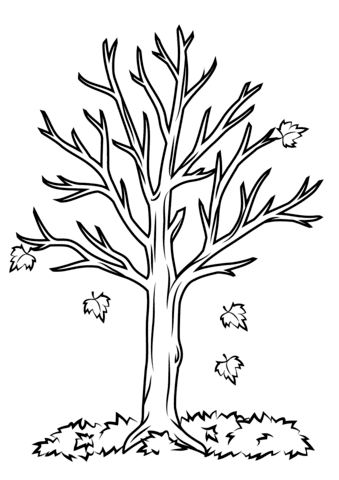 Հարցերին պատասխանելու կամ առաջադրանքները կատարելու համար սովորողը պետք է իմանա․1․Իմանա, որ Նոյեմիկը քույրիկից խնձոր խնդրեց։2․Իմանա, որ ընտանիքը գյուղ գնաց կիրակի օրը։3․Իմանա, որ սխալ արարքի համար խնդրում են ներողություն, և իմանա այդ բառի ուղղագրությունը։4․Իմանա, որ տրված բառերի հոմանիշները։5․Իմանա ծառի հիմնական մասերի անվանումները։Հարցերին պատասխանելու կամ առաջադրանքները կատարելու համար սովորողը պետք է կարողանա․1․Կարողանա կարդացածը վերարտադրել՝ նշելով ճիշտ պատասխանը։2․Կարողանա նշել ճիշտ պատասխանը՝ օգտվելով բնագրից։3․Կարողանա լրացնել բաց թողնված բառերը՝ կապելով այն դասի հիմնական մտքի հետ։4․Կարողանա կազմել հոմանիշների զույգեր։ 5․Կարողանա նկարի վրա գրել ծառի հիմնական մասերից երկուսի անվանումները։Դաս 8.  «Հոր նամակը» Էդմոնդո դե Ամիչիս                        Թեմատիկ պլանավորումՀարցեր և առաջադրանքներ առարկայի չափորոշչային նվազագույն պահանջների կատարումը ստուգելու համար։ 1. Նամակի մեջ հեղինակն ո՞ւմ սիրո մասին էր խոսում։ Նշի՛ր ճիշտ      պատասխանը։ ● տատիկի ● մոր ● քրոջ 2․ Ո՞ւմ ուսուցչուհու ներկայությամբ էր Էնրիկոն անբարեկիրթ խոսել իր մոր    հետ։ Տրված բառերից ընտրի՛ր համընկնող բառը և տեղադրիր նախադասության     մեջ (եղբոր, քրոջ, ընկերոջ) ։  Քո ______________ ուսուցչուհու ներկայությամբ դու անբարեկիրթ խոսեցիր    մորդ հետ։ 3․ Տրված բառերից ընտրիր հոմանիշները և գրիր բառի առջև (մաքրել, բարի,       խորհել, թափել, ժպտալ)․ ազնիվ -  մտածել -  գցել -  4․ Նշի՛ր այն շարքը, որտեղ բոլոր բառերը «տհաճ» իմաստ են արտահայտում։  Ա) անբարեկիրթ, բարի, կոպիտ  Բ) վիրավորել, աղաչել, հանդուրժել  Գ) ապերախտ, անբարեկիրթ, կոպիտ 5․ Տրված բառերից առանձնացրո՛ւ և գրի՛ր հատկանիշ ցույց տվող բառերը․       գեղեցիկ, քայլել, տղա, մեծ, նկար, հոգատար։       _________________       _________________       _________________ Հարցերին պատասխանելու կամ առաջադրանքները կատարելու համար սովորողը պետք է իմանա․ 1.  Իմանա տեքստի բովանդակությունը։ 2․ Իմանա, որ խոսքը քրոջ ուսուցչուհու մասին է։ 3․ Իմանա բառերի իմաստային խմբերը․ հոմանիշ բառերը։ 4․ Իմանա տրված բառերի իմաստը։ 5․  Իմանա, որ հատկանիշ ցույց տվող բառերը պատասխանում են ինչպիսի՞ հարցին։ Հարցերին պատասխանելու կամ առաջադրանքները կատարելու համար սովորողը պետք է կարողանա․ 1․ Կարողանա տեղադրված պատասխաններից օգտվել և կատարել առաջադրանքը։ 2․ Կարողանա տեքստից առանձնացնել հերոսներին և նրանց արարքներին վերաբերմունք       դրսևորել։ 3․ Կարողանա ընտրել ճիշտ հոմանիշներ։ 4․ Կարողանա խմբերում ճանաչել նույն իմաստն արտահայտող բառերը։ 5․ Կարողանա ճանաչել և տարբերակել հատկանիշ ցույց տվող բառերը։ Դաս 9.  «Աշուն է ․․․» Ա.Ավագյան                                        Թեմատիկ պլանավորումՀարցեր և առաջադրանքներ առարկայի չափորոշչային նվազագույն պահանջների կատարումը ստուգելու համար։ 1․ Առաջին քառատողում հեղինակն աշունը ի՞նչ գույնով է բնութագրում։ Նշի՛ր  ճիշտ տարբերակը։ ● նարնջագույն ● ոսկեգույն ● ծիրանագույն 2. Հետևելով օրինակին տրված բառերից ընտրի՛ր և աշուն բառի հետ կազմիր     բառակապակցություններ․ ոսկեզօծ, մեղմօրոր, մեծահասակ, ժպտերես, նախշուն։ Օրինակ՝ ոսկեգույն աշուն ———————————————————————————————————————3․ Գծիկով միացրո՛ւ տրված շարքերի հակառակ իմաստ արտահայտող բառերը․      մաքուր           լույս      բարձր            կեղտոտ      մութ                ցամաք      ծով                  ցածր  4․ Հետևելով օրինակին կազմի՛ր՝ քամի, որդի, ոզնի, այգի բառերի            համապատասխան ձևերը։ Օրինակ՝ ոսկի -ոսկու 5․ Արտագրի՛ր դասի երրորդ քառատողը։ ________________________________________ ________________________________________ ________________________________________ _______________________________________ ։  Հարցերին պատասխանելու կամ առաջադրանքները կատարելու համար սովորողը պետք է իմանա․ 1. Իմանա, որ հեղինակը աշունը բնութագրում է ոսկեգույն բառով։2․ Իմանա, որ բառակապակցություններ հնարավոր է կազմել  ածական + գոյական կաղապարով։3․ Իմանա տրված բառերի հականիշները։ 4․ Իմանա, որ ի տառով վերջացող գոյականները թեքելիս ստանում են ու վերջավորություն։ 5․ Իմանա Արտագրություն կատարելու կանոները․ քառատողը։ Հարցերին պատասխանելու կամ առաջադրանքները կատարելու համար սովորողը պետք է կարողանա․ Կարողանա հասկանալ կարդացածի վերաբերյալ առաջադրած հարցերը և նշել ճիշտ տարբերակը։ Կարողանա հետևելով օրինակին կազմել ածական + գոյական կաղապարով բառակապակցություններ։ Կարողանա ճիշտ միացնել հակառակ իմաստ արտահայտող բառերի զույգերը։ Կարողանա օրինակին հետևելով թեքել գոյականները։Կարողանա կատարել ընդօրինակման արտագրություն։ Դաս 10.  «Ես աշունն եմ սիրում» Հ. Հայրապետյան            Թեմատիկ պլանավորումՀարցեր և առաջադրանքներ առարկայի չափորոշչային նվազագույն պահանջների կատարումը ստուգելու համար։ 1․ Հեղինակը տարվա ո՞ր եղանակն է սիրում։ Գրի՛ր այդ եղանակի անունը։ _______________________ 2. Նշի՛ր ճիշտ պատասխանը։ Տարին քանի՞ եղանակ ունի։ ● Տարին ունի երկու եղանակ։ ● Տարին ունի երեք եղանակ։  ●Տարին ունի չորս եղանակ։ 3․ Տարվա եղանակների անունները գրի՛ր համապատասխան նկարների տակ։ 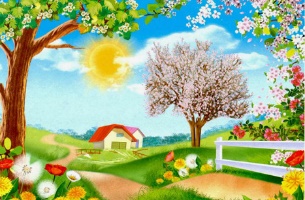 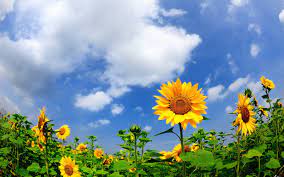 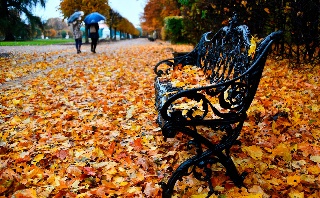 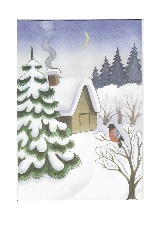 _______________    _______________      ______________    _______________ 4․ Տրված բառերից ընտրիր և ամբողջացրու միտքը․ հոսել, երգել, քայլել։ Առուն և գետակը ___________________ ։ 5․ Տրված բառերը դասավորիր այնպես, որ ստանաս դասի վերջին երկու տողերը․  Եվ,  հնարած, երգերն է, ճամփին, ասում, Նոր ․․․ _________________________________ _________________________________ ․․․ Հարցերին պատասխանելու կամ առաջադրանքները կատարելու համար սովորողը պետք է իմանա․ Իմանա, թե տեքստում որ եղանակն է նկարագրված։ Իմանա՝ տարին քանի՞ եղանակ ունի։ Իմանա տարվա եղանակների անունները։ 4․ Իմանա նախադասությունն ամբողջացնելու տեղնիկան։ Իմանա տեքստի վերջին երկտողն անգիր։  Հարցերին պատասխանելու կամ առաջադրանքները կատարելու համար սովորողը պետք է կարողանա․ Կարողան գրել, որ հեղինակը սիրում է աշունը։ Կարողանա նշել, որ տարին ունի չորս եղանակ։ Կարողանա եղանակների անունները գրել համապատասխան նկարի տակ։ Կարողանա ընտրել ճիշտ բառը, թեքել այն և ամբողջացնել միտքը։ Կարողանա քանդված բառերը հավաքել և ստանալ վերջին երկու տողը։ Դաս 11.  «Վազ - խաղողենի» Հ.Խաչատրյան                        Թեմատիկ պլանավորումՀարցեր և առաջադրանքներ առարկայի չափորոշչային նվազագույն պահանջների կատարումը ստուգելու համար։ 1. Ըստ այս զրույցի խաղողը սկզբում ի՞նչ է եղել։ Նշի՛ր ճիշտ տարբերակը։  ●ծառ  ●թուփ ● բանջարեղեն 2․ Զրույցում խաղողն ի՞նչ էր դարձել։ Նշի՛ր ճիշտ տարբերակը։ ● կոմպոտ  ●գինի  ●օշարակ 3․ Գրի՛ր մեկ բառով․ բերքով առատ     _______________________ խաղողի հյութ    _______________________ ծիրանի ծառ   ______________________ 4․ Ընտրիր այն շարքը, որտեղ բոլոր նյութերն ստանում են խաղողից։  ա) օղի, քացախ, նարնջահյութ բ) կոնյակ, գինի, քացախ, օղի  գ) լիմոնադ, գինի, քացախ, ջերմուկ 5․ Երբ խաղողը շատ դուր եկավ մարդկանց, ապա նրանք ի՞նչ որոշեցին անել։ Նշի՛ր ճիշտ տարբերակը։ ա․Անել այնպես, որ ճաշակեն միայն ձմռանը։  բ․ Անել այնպես, որ ճաշակեն տարին բոլոր։  գ․Անել այնպես, որ ճաշակեն հաջորդ տարի։ Հարցերին պատասխանելու կամ առաջադրանքները կատարելու համար սովորողը պետք է իմանա․ Իմանա, որ ըստ այս զրույցի՝ խաղողն աճել է ծառի վրա։ Իմանա, որ խաղողահյութը գինի էր դարձել։ Իմանա բառակապակցությունների իմաստը։ Իմանա խաղողից ստացվող խմիչքների անուններ։ Իմանա տեքստի բովանդակությունը։ Հարցերին պատասխանելու կամ առաջադրանքները կատարելու համար սովորողը պետք է կարողանա․     1. Կարողանա զրույցից հասկանալ և նշել, որ խաղողը սկզբից աճել է ծառի վարա։     2․ Կարողանա հասկանալ և նշել, որ խաղողը գինի էր դարձել։     3․ Տրված բառկապակցությունների իմաստն արտահայտել մեկ բառով։     4․ Ճանաչել և տրված շարքերում գտնել խաղողից ստացված խմիչքները։     5․ Տրված պատասխաններից նշել ճիշտ պատասխանը՝ զրույցի բովանդակությանը համապատասխան։  Դաս 12.  «Նռնենի» Ս. Բուլաթյան                                        Թեմատիկ պլանավորումՀարցեր և առաջադրանքներ առարկայի չափորոշչային նվազագույն պահանջների կատարումը ստուգելու համար։ 1. Նռնենին ո՞ւր էր գնացել։ ● պարահանդես ● տոնահանդես ● մրգահանդես 2․ Նռնենին ինչպիսի՞ զգեստ էր հագել։ ● Նռնենին հագել էր փայլուն ծաղիկներով զգեստ։ ● Նռնենին հագել էր բոսորագույն ծաղիկներով զգեստ։  ●Նռնենին տոնական զգեստ էր հագել։ 3․ Հանդեսից հետո նուռն ինչի՞ խորհրդանիշ դարձավ։ Տրված բառերից ընտրիր և լրացրու նախադասության բաց թողնված բառերը․ նուռ, առատություն։ Այդ հանդեսից հետո ____________ դարձավ հաղթանակի և ____________________ խորհրդանիշ։ 4․ Հետևելով օրինակին տրված բառերի համապատասխան ձևերը գրիր․ ծիրանենի, սալորենի, դեղձենի։  Օրինակ՝ նռնենի - նռնենու ____________________________________ ____________________________________ ____________________________________ 5․ Ծիրանենի բառով նախադասություն կազմի՛ր և գրի՛ր։      ____________________________________________________________________ _________________________________________________________________        Հարցերին պատասխանելու կամ առաջադրանքները կատարելու համար սովորողը պետք է իմանա․ 1.Իմանա, որ  Նռնենին գնացել էր տոնահանդես։ 2․ Իմանա, որ Նռնենին հագել էր բոսորագույն զգեստ։ 3․ Իմանա՝ ինչ փոփոուխության են ենթարկվում բառերը նախադասության անդամ դառնալով։ 4․ Իմանա, թե ինչպես են թեքվում ի տառով վերջացող բառերը։ 5․ Իմանա, որ նախադասությունը ամփոփ միտք է արտահայտում։Հարցերին պատասխանելու կամ առաջադրանքները կատարելու համար սովորողը պետք է կարողանա․ 1․ Կարողանա բնագրից օգտվելով նշել ճիշտ պատասխանը։ 2․ Կարողանա  նշել, որ նռնենին հագել էր բոսորագույն զգեստ։ 3․ Կարողանա տրված բառերը տեղադրել նախադասության մեջ՝ տեքստի բովանդակությանը համապատասխան։ 4․ Կարողանա օրինակին հետևելով թեքել բառերը։ 5․ Կարողանա տրված բառով կազմել նախադասություն։ Դաս 13.  «Նուռ» Գ.Գաբրիելյան                                             Թեմատիկ պլանավորումՀարցեր և առաջադրանքներ առարկայի չափորոշչային նվազագույն պահանջների կատարումը ստուգելու համար։ 1. Նուռն իրեն ինչպի՞սի միրգ էր համարում։         ● հայկական         ● օտար        ●դառնահամ 2․ Տրված գոյականների շարքում գտնել ավելորդ բառը և վրան գիծ քաշել։ Նուռ, ծիրան, պաղպաղակ, դեղձ, խնձոր։ 3․ Տրված բառերից առանձնացրու մրգերի անունները և գրիր․ լոբի, վարդ, խնձոր, դեղձ, վարունգ, ծիրան։ ____________________________________________________________________ _________________________________________________________________ 4․ Տրված բառերից առանձնացրու և գրիր գործողություն ցույց տվող բառերը․ ծաղկել, տարածել, գեղեցիկ, պտուղ, ուտել, համեղ։ _____________________________________________________________ ____________________________________________________________ 5․ Ծաղկել  բառով նախադասություն կազմի՛ր և գրի՛ր։ _______________________________________________________________ __________________________________________________________ ________________________________________________________________ _________________________________________________________ Հարցերին պատասխանելու կամ առաջադրանքները կատարելու համար սովորողը պետք է իմանա․ 1․ Իմանա, որ նուռը հայկական միրգ է։ 2․ Իմանա, որ բառաշարքում ավելորդ է պաղպաղակը, որովհետև միրգ չէ։ 3․ Իմանա մրգերը և դրանց անունները։ 4․ Իմանա, որ գործողություն ցույց տվող բառերը պատասխանում են ի՞նչ անել, ի՞նչ լինել հարցին։ 5․ Իմանա, որ նախադասությունը ամփոփ միտք է արտահայտում։ Հարցերին պատասխանելու կամ առաջադրանքները կատարելու համար սովորողը պետք է կարողանա․ Կարողանա տրված տարբերակներից ընտրել ճիշտը։ Կարողանա գտնել ավելորդ բառը և ընդգծել այն։ Կարողա ճանաչել մրգերը և առանձնացնել։ Կարողանա առանձնացնել գործողություն ցույց տվող բառերը։ Կարողանա տրված բառով կազմել նախադասություն։ Դաս 14.  «Հայոց լեզու» Պ. Խաչատրյան                             Թեմատիկ պլանավորումՀարցեր և առաջադրանքներ առարկայի չափորոշչային նվազագույն պահանջների կատարումը ստուգելու համար։ 1․ Ո՞վ է ստեղծել հայերենի այբուբենը։       ●Սահակ Պարթև       ●Մեսրոպ Մաշտոց        ●Նարեկացին 2․ Բանաստեղծության այս երկու հատվածներից նշի՛ր այն հատվածը, որոնք «մարտական» տողերի ես նմանեցնում։ 3․ Ո՞վ է բանաստեղծության մեջ հիշատակված Դավիթը։ ● Դավիթ Բեկ ● Սասունցի Դավիթ ● Դավիթ Անհաղթ  4․ Տրված սյունակների հոմանիշներն իրար միացրու գծիկով։               շատ                 զուլալ               ջինջ                 մեծաթիվ               փայլել             անքանակ               անթիվ             շողալ 5․ Տրված բառերից առանձնացրո՛ւ և գրի՛ր ածականները․ քար, ուտել, մեծ, աղջիկ, գեղեցիկ, դեղին։ Հարցերին պատասխանելու կամ առաջադրանքները կատարելու համար սովորողը պետք է իմանա․ Իմանա, որ հայերենի այբուբենը ստեղծել է Մեսրոպ Մաշտոցը Իմանա տեքստի բովանդակությունը։ Իմանա, թե ով է եղել Սասունցի Դավիթը։ Իմանա տրված բառերի հոմանիշները։ Իմանա, որ ածականը պատասխանում է ինչպիսի՞  հարցին։  Հարցերին պատասխանելու կամ առաջադրանքները կատարելու համար սովորողը պետք է կարողանա․ Կարողանա նշել, որ հայերենի այբուբենը ստեղծել է Մեսրոպ Մաշտոցը։ Կարողանա համեմատել և նշել «մարտական» տողերը։ Կարողանա նշել ճիշտ պատասխանը։ Կարողանա միացնել հոմանիշ բառերը։ Կարողանա տրված բառերից գտնել ածականները։ Դաս 15. «Ո՞վ  ում  է նման»                                                    Թեմատիկ պլանավորումՀարցեր՝  սովորողներին ներկայացվող նվազագույն պահանջների ստուգման համար 1. Ի՞նչ կենդանիներ կան հեքիաթում: Գրիր՝ օգտվելով բնագրից։————————————————————————————————————— 2. Որտե՞ղ հավաքվեցին կենդանիները:բացատում                   դաշտում                          պուրակում 3. Աշխարհի  ո՞ր մասում են տեղի ունենում գործողությունները:Ամերիկայում                 Աֆրիկայում               Անտարկտիդայում 4. Հեքիաթում ո՞ր կենդանին է սպիտակ ամպի նմանեցվում: Ներկի՛ր ճիշտ պատասխանը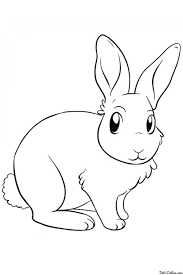 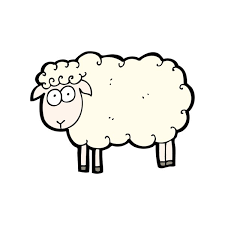 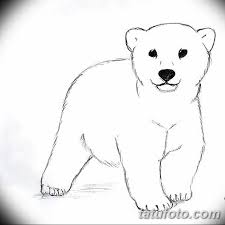 Նապաստակը                      ոչխարը                             արջուկը 5. Ո՞րն է հեքիաթի ամենաընթերցասեր կենդանին: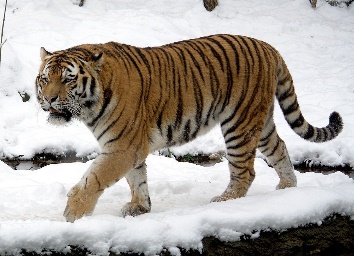 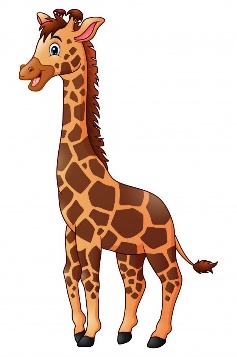 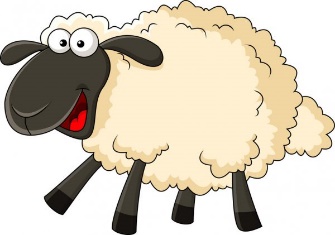         Վագրը                                     ընձուղտը                         ոչխարըՀարցերին պատասխանելու կամ առաջադրանքները կատարելու համար սովորողը պետք է իմանա․ 1. Իմանա, որ վագրաձին, վագրը, փիղը, կապիկը, գետաձին, ընձուղտը, խոզուկը, նապաստակը, քոթոթը, ոչխարը հեքիաթի կենդանիներն են:2. Իմանա, որ կենդանիները հավաքվեցին բացատում:3. Իմանա, որ հեքիաթի գործողությունները տեղի են ունենում Աֆրիկայում :4. Իմանա, որ հեքիաթում սպիտակ ամպի է նմանեցվում ոչխարը:5. Իմանա, որ հեքիաթի ամենաընթերցասեր կենդանին ընձուղտն է:Հարցերին պատասխանելու կամ առաջադրանքները կատարելու համար սովորողը պետք է կարողանա․ 1.Կարողանա  հեքիաթի հերոսներին բաժանել երկու խմբի և լրացնել աղյուսակը:2. Կարողանա նշել, թե կենդանիները որտեղ հավաքվեցին։3. Կարողանա որոշել այն աշխարհամասը, որտեղ տեղի էր ունենում հեքիաթի գործողությունները: 4.  Կարողանա յուրաքնչյուր շարքից ընտրել և դեմ դիմաց գրել, թե ո՛ր կենդանին ինչի է նման:ոչխար                      վագր                        փիղ                       ընձուղտլուսացույց                ամպիկ                     ներքնակ             բլուր5. Կարողանա տրված կենդանիներից  գտնել հեքիաթի ամենաընթերցասեր կենդանուն:Դաս 16.  «Կարդա´» Ա. Ծատուրյան                                           Թեմատիկ պլանավորումՀարցեր՝  սովորողներին ներկայացվող նվազագույն պահանջների ստուգման համար    1.Ո՞ւմ է դիմում բանաստեղծության մեջ հեղինակը:Ա. ուսուցչուհուն       Բ. աշակերտին     Գ.  մանուկին     Դ. ընկերոջը    2. Ի՞նչ  պետք է կարդա մանուկը: Շրջանի մեջ վերցնել ճիշտ տարբերակը: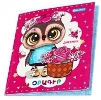 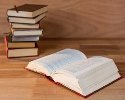                                           Ա.                                                                                Բ.3. Ի՞նչ է սովորեցնում գիրքը:  Գտնել սխալ պատասխանը։            Ա.  վատ արարքներ        Գ. հարգել ընկերոջը            Բ.  լավ արարքներ            Դ. սիրել հայրենիքը4.  Ընտրել և  միացնել  տրված նախադասությունների տրոհված մասերը: Գիրք կարդացած մարդը կլինի                                անգրագետ  և  տգետ:  Գիրք չկարդացած մարդը կլինի                               զարգացած և բանիմաց: Հարցերին պատասխանելու կամ առաջադրանքները կատարելու համար սովորողը պետք է իմանա․ 1. Իմանա, որ  բանաստեղծության մեջ հեղինակը դիմում է մանուկին:2. Իմանա, որ մանուկը պետք է շատ կարդա:3. Իմանա, որ փոքրիկը  գիրք կարդալով շատ նորանոր բաներ կիմանա:4. Իմանա, որ գիրք կարդացած մարդը կլինի զարգացած ու բանիմաց։Հարցերին պատասխանելու կամ առաջադրանքները կատարելու համար սովորողը պետք է կարողանա․ 1․Կարողանա նշել, թե ում է դիմում հեղինակը։2․ Կարողանա շրջանակի մեջ վերցնել ճիշտ պատասխանը։3․ Կարողանա տարբերակներից գտնել սխալ պատասխանը։4․Կարողանա միացնել տրոհված նախադասությունների մասերը միացնել և ստանալ դասի հիմնական միտքը։Դաս 17. «Աղվեսն ու վագրը» Հ.Սևան                                   Թեմատիկ պլանավորումՀարցեր՝  սովորողներին ներկայացվող նվազագույն պահանջների ստուգման համար  1. Ո՞ր կենդանու անունը առակում չի նշվում: Գտնել սխալ պատասխանը:                  Ա.  ձի                         Գ.  արջ                 Բ. վագր                     Դ.  գայլ         2.  Լրացնել բաց թողնված բառը:Մի աղվես բռնեց վագրը մի անգամ:Աղվեսը ասաց. Լսի´ր ______________,Աստված ինձ կարգեց գազանների տեր, Իսկ դու փորձում ես հիմա ինձ ուտե՞լ:3. Նշել ճիշտ պատասխանը։ Կենդանիները փախան  ․․․․․․Ա. սարեր       Բ. անտառներ4. Գտնել ճիշտ պատասխանը  և սլաքով միացնել:                          միամիտ էր:Վագրը                                   խորամանկ էր:5. Բացի ուժից ի՞նչ է պետք մարդուն:Ա. ավտոմեքենա           Բ. տուն                Գ. խելք               Դ. համակարգիչՀարցերին պատասխանելու կամ առաջադրանքները կատարելու համար սովորողը պետք է իմանա․ 1. Իմանա, թե ովքեր են առակի հերոսները։2. Իմանա, թե որ բառն է բաց թողնված տրված քառյակում՝ օգտվելով բնագրից:3. Իմանա, որ կենդանիները  փախան սարեր:4. Իմանա, որ վագրը միամիտ էր:5. Իմանա, որ բացի ուժից մարդ պետք է խելք ունենա:Հարցերին պատասխանելու կամ առաջադրանքները կատարելու համար սովորողը պետք է կարողանա․ 1․ Կարողանա տրված տարբերակներից գտնել սխալ պատասխանը։2․ Կարողանա գրել բաց թողած բառը՝ օգտվելով բնագրից։3․ Կարողանա լրացնել նախադասության բացակայող բառը՝ ընտրելով տրված պատասխաններից մեկը։4․ Կարողանա նախադասության սկիզբը միացնել ճիշտ ավարտի հետ՝  բնութագրելով վագրին։5․ Կարողանա տրված պատասխաններում նշել, թե բացի ուժից է՛լ ինչ է պետք մարդուն՝ վեր հանելով դասի հիմնական հիմքը։Դաս 18. «Յոթ  փայլուն աստղերը»                                       Թեմատիկ պլանավորումՀարցեր՝  սովորողներին ներկայացվող նվազագույն պահանջների ստուգման համար 1. Ի՞նչ էր աղջկա անունը: Նշի՛ր ճիշտ պատասխանը։ Ա. Աշա            Բ.  Մաշա 2. Ի՞նչ պատահեց Աշայի մայրիկի հետ: Նշի՛ր ճիշտ տարբերակը:  Աշայի մայրիկը  հանկարծակի  ․․․․Ա. հոգնել էր                           Բ. քնել էրԳ. հիվանդացել էր                Դ. առողջացել էր 3.  Լրացնել բաց թողնված բառը` ընտրելով փակագծում գրված բառերից մեկը:           Աշայի մայրիկը հանկարծակի հիվանդացավ և շարունակ  ___________________(հաց, ջուր) էր ուզում:4. Աշան տրորեց շան   ․․․․․․․։Ա. գլուխը           Բ. ոտքը           Գ. ականջը            Դ. պոչը5.  Լսվեց մուրացկանի ․․․․․։  Ա. ձայնը                       Բ. կաղկանձըՀարցերին պատասխանելու կամ առաջադրանքները կատարելու համար սովորողը պետք է իմանա․ 1. Իմանա հերոսների անունները:2. Իմանա, որ Աշայի մայրիկը մի օր հանկարծակի  հիվանդացել էր:3. Իմանա, որ մայրը շարունակ ջուր էր ուզում:4. Իմանա, որ Աշան շան պոչը տրորեց:5. Իմանա, որ դուռը թակեց մուրացկանը:Հարցերին պատասխանելու կամ առաջադրանքները կատարելու համար սովորողը պետք է կարողանա․ 1․ Կարողանա նշել աղջկա անունը։2․ Կարողանա լրացնել նախադասության ավարտը՝ օգտվել բնագրից։3․Կարողանա փակագծերում գրված բառերից ընտրել ճիշտ բառը և լրացնել նախադասությունը՝ օգտվելով բնագրից։4․ Կարողանա նշել ճիշտ պատասխանը։5․ Կարողանա ընտրել ճիշտ պատասխանը։Դաս 19. «Ուժի ակունքը» Գ.Գաբրիելյան                              Թեմատիկ պլանավորումՀարցեր՝  սովորողներին ներկայացվող նվազագույն պահանջների ստուգման համար 1. Ի՞նչ է դառնում ծաղիկը ծաղկի հետ:Ա. ծաղկեփունջ                Գ. բառ Բ. անտառ                      Դ.  կամուրջ2.Գտնել այն ծառի անունը, որը նշվում է բանաստեղծության մեջ:   Ա. բարդի               Բ. սոճի                 Գ. կեչի                Դ.  եղևնի3.  Տրված բառաշարքից գտնել այն բառը, որը կնշանակի այն վայրը, որտեղ աճում են կեչիներ: Ճիշտ բառը վերցնել շրջանի մեջ:ձորակ         անտառ                     առվակ              շենք             տուն                 գետակ                      ծաղկեփունջ4.Գտնել ճիշտ պատասխանը  և սլաքով միացնել:                                 սպառված:Ուժը պետք է լինի                                           անսպառ:Հարցերին պատասխանելու կամ առաջադրանքները կատարելու համար սովորողը պետք է իմանա․ 1. Իմանա, որ ծաղիկը ծաղկի հետ դառնում է ծաղկեփունջ:2. Իմանա, որ բանաստեղծության մեջ նշվում է կեչու ծառը:3. Իմանա, որ կեչին կեչու հետ անտառ է կեչու:4. Իմանա, որ ուժը պետք է լինի անսպառ:Հարցերին պատասխանելու կամ առաջադրանքները կատարելու համար սովորողը պետք է կարողանա․ 1․Կարողանա նշել ծաղկեփունջ բառը։2․ Կարողանա ընտրել կեչի բառը՝ համեմատելով բնագրի հետ։ 3․ Կարողանա խառը բառերից ընտրել անտառ բառը՝ վերհիշելով բնագրի համապատասխան տողը։4, Կարողանա միացնել նախադասության տրոհված մասերը՝ ստանալով տեքստի հիմնական միտքը։Դաս 20. «Մայրին» Լեոնարդո դա Վինչի                                Թեմատիկ պլանավորումՀարցեր՝  սովորողներին ներկայացվող նվազագույն պահանջների ստուգման համար 1.Որտե՞ղ էր աճում մայրին:Լրացնել բաց թողնված  համապատասխան բառը` օգտվելով փակագծում գրված բառերից  (բացատում, այգում, պարտեզում):Մի  ________________ աճում էր մայրին:2.Գտնել մայրիին բնութագրող բառերը և ընդգծել:  համեստ      բարի        գոռոզ                  մեծամիտ       դժգոհ        խոնարհ       3.Տրված պտղատու ծառերից գտնել այն ծառերը, որոնք նշված  են  բնագրում:Ա. նռնենի     Բ. թզենի    Գ. տանձենի   Դ. խնձորենի  Ե. դեղձենի  Զ. ընկուզենի4. Ի՞նչ պատահեց մի անգամ: Գտնել ճիշտ պատասխանը:     Ա. Մի անգամ երկրաշարժ եղավ:     Բ. Մի անգամ փոթորիկ եղավ:     Գ. Մի անգամ  անձրև եկավ:5. Ի՞նչ արեց քամին մայրիին:    Ա. սիրեց նրան      Բ. ճյուղակոտոր արեց    Գ. կռացրեց նրան   Դ. հարվածեց նրանՀարցերին պատասխանելու կամ առաջադրանքները կատարելու համար սովորողը պետք է իմանա․ 1. Իմանա, որ մայրին աճում էր պարտեզում:2. Իմանա, որ մայրին դարձավ գոռոզ ու մեծամիտ:3. Իմանա, որ պարտեզում մայրիի կողքին աճում էին ընկուզենին, թզենին,     խնձորենին:4. Իմանա, որ մի անգամ փոթորիկ եղավ:5. Իմանա, որ քամին անտառում չհանդիպելով ուրիշ ծառերի, նրան ճյուղակոտոր արեց ու կռացրեց:Հարցերին պատասխանելու կամ առաջադրանքները կատարելու համար սովորողը պետք է կարողանա․ 1․ Կարողանա փակագծերում տրված պատասխաններից ընտրել ճիշտ բառը՝ օգտվելով բնագրից։2․ Կարողանա խառը բառերից ընտրել մայրիին բնութագրող բառը։3․ Կարողանա գրված ծառանուններից գտնել, թե որ ծառերն էին աճում մայրիի կողքին՝անհրաժեշտության դեպքում օգտվելով բնագրից։4․ Կարողանա բնագրից գտնել, թե ինչ պատահեց մի անգամ, և նշել ճիշտ պատասխանը։5․ Կարողան նշել ճիշտ պատասխանը՝ վերարտադրելով բնագրի բովանդակությունը։Դաս 21.  «Կարապը, խեցգետինը և գայլաձուկը» Ի. Կռիլով Թեմատիկ պլանավորումՀարցեր՝  սովորողներին ներկայացվող նվազագույն պահանջների ստուգման համար 1. Ինչե՞րն էին սայլը քաշում: Լրացնել նախադասությունը:Սայլը քաշում էին մի __________________, մի _________________, մի ___________________: 2.Ի՞նչը չկարողացան շարժել կարապը, խեցգետինը և գայլաձուկը:  Կարապը, խեցգետինը և գայլաձուկը չկարողացան շարժել  _________ (կառքը, սայլը):3. Յուրաքնչյուր շարքից ընտրել և սլաքով միացնել համապատասխան զույգերը:          կարապ                  խեցգետին                   գայլաձուկ             գետ                           վեր                             հետ4. Նախադասության մեջ ընդգծված բառը փոխարինել  հականիշ բառով:             Շատ ծանր  է բեռը թվում:Հարցերին պատասխանելու կամ առաջադրանքները կատարելու համար սովորողը պետք է իմանա․ 1. Իմանա, որ սայլը քաշում էին կարապը, խեցգետինը և գայլաձուկը:2. Իմանա, որ  կարապը, խեցգետինը և գայլաձուկը չկարողացան շարժել սայլը:3. Իմանա, որ կարապը սայլը քաշում էր վեր, խեցգետինը`հետ, իսկ գայլաձուկը`գետ:4. Իմանա, որ ծանր բառի հականիշը թեթևն է։Պետք է կարողանա (գրվում է յուրաքանչյուր հարցի համար1․ Կարողանա լրացնել բաց թողնված բառերը՝ օգտվելով բնագրից։2․ Կարողանա փակագծերում տրված բառերից ընտրել ճիշտը և տեղադրել նախադասության մեջ։3․Կարողանա ընտրել համապատասխան զույգերը և միացնել սլաքով։4․ Կարողանա գրել տրված նախադասությունը՝ ծանր բառի բառի փոխարեն գրելով  հականիշը։Դաս 22. «Ճամփորդները» Եզոպոս                                   Թեմատիկ պլանավորումՀարցեր և առաջադրանքներ առարկայի չափորոշչային նվազագույն պահանջների կատարումը ստուգելու համար։1. Ճամփորդներից ո՞վ էր ճիշտ:2. Գրիր առակի հիմնական միտքը կամ Առակս ի՞նչ կցուցանե։ Արտագրի՛ր առակի վերջին նախադասությունը։————————————————————————————————————————————————————————————————————————————3. Լավ ընկերը ինչպիս՞ն պիտի լինի։ Ընդգծի՛ր ճիշտ բառը։                     ●ագահ        ● ժլատ        ● իր ունեցածը կիսող4.Տրված բառերից ընդգծել ճանապարհ բառի հոմանիշը.                     ●անտառ           ●ճամփա       ●դաշտ5. Գծիկով միացնել տրված բառերի հականիշները.                      ճիշտ                             կորցնել                            գտնել                            սխալ                     ուրախություն               թշնամի                       բարեկամ                      տխրություն                    Հարցերին պատասխանելու կամ առաջադրանքները կատարելու համար սովորողը պետք է իմանա․1. Իմանա, որ ճիշտ էր երկրորդ ճամփորդը:2. Իմանա, որ առակի հիմնական միտքը սկսվում է Առակս ցուցանե արտահայտությամբ։3. Իմանա, որ լավ ընկերը իր ունեցածը կիսում է ընկերոջ հետ:4. Իմանա, որ ճանապարհ բառի հոմանիշը ճամփան է:5. Իմանա տրված բառերի հականիշները: Հարցերին պատասխանելու կամ առաջադրանքները կատարելու համար սովորողը պետք է կարողանա․1. Կարողանա արտահայտել իր վերաբերմունքը ճամփորդների հանդեպ։ 2. Կարողանա առակի մեջ գտնել հիմնական միտքն արտահայտող նախադասությունը՝  Առակս ցուցանե արտահայտությունը կարդալով։3. Կարողանա արտահայտել սեփական կարծիքը, տալ գնահատականներ:4. Կարողանա գտնել ճանապարհ բառի հոմանիշը5.  Կարողանա նշել տրված բառերի հականիշները:Դաս 23. «Առյուծն ու մուկը» Վարդան Այգեկցի                    Թեմատիկ պլանավորումՀարցեր և առաջադրանքներ առարկայի չափորոշչային նվազագույն պահանջների կատարումը ստուգելու համար։1. Մուկն ինչպե՞ս է դիմում առյուծին:2. Մուկն ինչպե՞ս օգնեց առյուծին:3. Առյուծը գազանների արքան է, իսկ արծի՞վը:4. Շարունակել շարքը՝    առյուծը մռնչում է,     կատուն .….,   այծը …..,  շունը  …..։5. Գծիկով միացնել տրված բառերի հոմանիշները.                      իսկույն                          արթնանալ                     զարթնել                        ուժեղ                     հզոր                              անմիջապես  Հարցերին պատասխանելու կամ առաջադրանքները կատարելու համար սովորողը պետք է իմանա․1. Իմանա, որ առյուծը հզոր է՝ օգտվելով բնագրից։2. Իմանա, որ մուկն իր ընկերների հետ կրծեց ցանցը՝ օգտվելով բնագրից։3. Իմանա, որ արծիվը թռչունների արքան է:4. Իմանա հարցում նշված կենդանիների հանած ձայները։5. Իմանա տրված բառերի հոմանիշները: Հարցերին պատասխանելու կամ առաջադրանքները կատարելու համար սովորողը պետք է կարողանա․1. Կարողանա բնութագրել առյուծին՝ օգտվելով առակից։2. Կարողանա ճիշտ վերարտադրել խոսքը:3. Կարողանա բնութագրել արծվին: 4. Կարողանա տարբերել կենդանիների արձակած ձայները։5.  Կարողանա նշել տրված բառերի հոմանիշները:Դաս 24. «Հիվանդ դդմի, կաղամբի և բժշկի մասին»         Թեմատիկ պլանավորումՅուրի Սահակյան                  Հարցեր և առաջադրանքներ առարկայի չափորոշչային նվազագույն պահանջների կատարումը ստուգելու համար։1. Ո՞վ հիվանդ․ դդո՞ւմը, թե՞ կաղամբը:2. Դդումին  բուժելու համար կաղամբն ի՞նչ արեց: Ընդգծի՛ր ճիշտ պատասխանը։●ծածկեց               ● դեղ տվեց             ●սրսկեց3. Ո՞րն է հիվանդ բառի հականիշը: —————————4. Գրել շոր բառի հոմանիշը: —————————5. Լրացնել աղյուսակը տրված բառերով.    խնձոր, սալոր, վարունգ, լոլիկ, տանձ, կաղամբ,  դդում, դեղձ:Հարցերին պատասխանելու կամ առաջադրանքները կատարելու համար սովորողը պետք է իմանա․1. Իմանա, որ դդումն էր հիվանդ:2. Իմանա, որն կաղամբը  ծածկեց դդումին:3. Իմանա, որ հիվանդ բառի հականիշը առողջն է:4. Իմանա, որ շոր բառի հոմանիշը հագուստն է:5. Իմանա, թե որոնք են մրգեր, որոնք՝ բանջարեղեն: Հարցերին պատասխանելու կամ առաջադրանքները կատարելու համար սովորողը պետք է կարողանա․1. Կարողանա կարդացածը ճիշտ ընկալել։2. Կարողանա ճիշտ վերարտադրել խոսքը:3. Կարողանա գրել հիվանդ բառի հականիշը: 4. Կարողանա գրել շոր բառի հոմանիշը:5.  Կարողանա առանձնացնել միրգը բանջարեղենից:Դաս 25. «Որսորդի սիրտը» Վ.Անանյան                             Թեմատիկ պլանավորումՀարցեր և առաջադրանքներ առարկայի չափորոշչային նվազագույն պահանջների կատարումը ստուգելու համար։1. Տարվա ո՞ր եղանակին որսորդը վիրավորեց կխտարին:2. Ինչու՞ էին մայր կխտարի աչքերը տխուր:3. Պատմվածքում ո՞ր ծառի անունը կա.                ● սոճի           ●հաճար            ●եղևնի4. Ուրիշ ինչպե՞ս են անվանում կխտարին,                 ●արջ           ●եղնիկ       ●նապաստակ5. Գտնել սիրուն բառի հոմանիշը և հականիշը:Հարցերին պատասխանելու կամ առաջադրանքները կատարելու համար սովորողը պետք է իմանա․1. Իմանա, որ ձմեռ էր, քանի որ տեքստում գրված է ձյունը փուլ եկավ:2. Իմանա, որն մայր կխտարը ծնոտ չուներ, որ արածեր, կաթ ունենար և ձագին կերակրեր:3. Իմանա, որ պատմվածքում նշվում է հաճարը:4. Իմանա, որ կխտարը եղնիկն է:5. Իմանա, որ սիրուն բառի հոմանիշը գեղեցիկն է, իսկ հականիշը՝ տգեղը: Հարցերին պատասխանելու կամ առաջադրանքները կատարելու համար սովորողը պետք է կարողանա․1. Կարողանա տեքստի նկարագրությունից կռահել տարվա եղանակը։2. Կարողանա կարծիք հայտնել՝ օգտվելով տեքստից։3. Կարողանա նշել ճիշտ պատասխանը: 4. Կարողանա ընտրել ճիշտ տարբերակը:5.  Կարողանա գրել սիրուն բառի հոմանիշը և հականիշը:Դաս 26. «Էս մի բուռն էլ թռչուններին» Հ. Մաթևոսյան            Թեմատիկ պլանավորումՀարցեր և առաջադրանքներ առարկայի չափորոշչային նվազագույն պահանջների կատարումը ստուգելու համար։1. Սոնան ու՞մ համար էր թողնում հացի վերջին պատառը:2. Ո՞վ էր կերակրում Սոնային:3. Թռչունները ի՞նչ էին նվիրում Սոնային:4. Գծիկով իրար միացնել հոմանիշ բառերը.                 պատառ                    իսկույն                 լուսամուտ                կտոր                              անմիջապես             պատուհան             5. Ընդգծել ընդհանուր ածանցը.                 թոռնիկ            թևիկ              հատիկ                Հարցերին պատասխանելու կամ առաջադրանքները կատարելու համար սովորողը պետք է իմանա․1. Իմանա, որ Սոնան հացի վերջին պատառը թողնում էր թռչուններին:2. Իմանա, որ տատիկն էր կերակրում Սոնային:3. Իմանա, որ թռչունները երկինք, արև, անձրև և փետուր էին նվիրում:4. Իմանա պատառ, լուսամուտ, անմիջապես բառերի հոմանիշները:5. Իմանա տրված  բառերի ընդհանուր ածանցը: Հարցերին պատասխանելու կամ առաջադրանքները կատարելու համար սովորողը պետք է կարողանա․1. Կարողանա ճիշտ պատասխանել տրված հարցին։2. Կարողանա պատմվածքի բովանդակությունից հասկանալ, որ Սոնային կերակրողը տատիկն էր: 3. Կարողանա թվարկել, թե թռչուններն ինչ էին նվիրում Սոնային:4.  Կարողանա նշել  բառերի հոմանիշները:5.  Կարողանա առանձնացնել ընդհանուր ածանցը:Դաս 27.  «Փաթիլները»  Վ. Դավթյան                       Թեմատիկ պլանավորումՀարցեր և առաջադրանքներ առարկայի չափորոշչային նվազագույն պահանջների կատարումը ստուգելու համար։1. Ի՞նչ գույն ունեն ձյան փաթիլները:2. Ի՞նչ ձև ունեն ձյան փաթիլները:3. Երկնքից իջնող փաթիլները ինչե՞րն են ծածկում:4. Բանստեղծության մեջ ծաղիկների ի՞նչ անուններ կան:5. Գրել թեթև, իջնել, բացվել բառերի հականիշները:Հարցերին պատասխանելու կամ առաջադրանքները կատարելու համար սովորողը պետք է իմանա․1. Իմանա, որ ձյան փաթիլները ճերմակ են:2. Իմանա, որ ձյան փաթիլները աստղիկների նման են:3. Իմանա, որ երկնքից իջնող փաթիլները ծածկում են դաշտ ու բլուր:4. Իմանա, որ բանաստեղծության մեջ ծաղիկներից նշվում է ձնծաղիկը, մանուշակը, նարգիզը և շուշանը: 5. Իմանա թեթև, իջնել, բացվել բառերի հականիշները:Հարցերին պատասխանելու կամ առաջադրանքները կատարելու համար սովորողը պետք է կարողանա․1. Կարողանա ճերմակ բառը գործածել խոսքում։2. Կարողանա նկարագրել և նկարել ձևան փաթիլը: 3. Կարողանա արտասանել բանաստեղծության այն հատվածը, որն ընգրկում է հարցի պատասխանը:4.  Կարողանա թվարկել բանստեղծության մեջ նշված ծաղիկների անունները:5.  Կարողանա գրել թեթև, իջնել, բացվել բառերի հականիշները:Դաս 28.  «Ինչ գույն ունի ձյունը» Վ. Բիրյուկով       Թեմատիկ պլանավորումՀարցեր և առաջադրանքներ առարկայի չափորոշչային նվազագույն պահանջների կատարումը ստուգելու համար։1. Ինչի՞ շուրջ էին վիճում արջն ու գայլը:2. Արջն ամբողջ ձմեռ որտե՞ղ է քնում:3. Ինչու՞ նապաստակն ասաց, որ ձյունը սպիկագորշասևավուն է:4. Ի՞նչ է կոչվում արջի բույնը:5. Գրել սպիտակ բառի հոմանիշը և հականիշը:Հարցերին պատասխանելու կամ առաջադրանքները կատարելու համար սովորողը պետք է իմանա․1. Իմանա, որ արջն ու գայլը վիճում էին, թե ինչ գույն ունի ձյունը:2. Իմանա, որ արջն ամբողջ ձմեռ քնում է որջում:3. Իմանա, որ նապաստակը վախեցավ գայլից և արջից:4. Իմանա, որ արջի բույնը որջն է: 5. Իմանա սպիտակ բառի հոմանիշն ու հականիշը:Հարցերին պատասխանելու կամ առաջադրանքները կատարելու համար սովորողը պետք է կարողանա․1. Կարողանա կարդալ և ընկալել, թե ինչու էին վիճում արջն ու գայլը։2. Կարողանա ասել, թե որտեղ է ձմեռում արջը:3. Կարողանա արտահայտել իր կարծիքը:4. Կարողանա որջ բառով կազմել նախադասություն:5. Կարողանա սպիտակ բառի հոմանիշով և հականիշով կազմել    բառակապակցութուններ:Դաս 29. «Եղևնին» Ն. Միքայելյան                                               Թեմատիկ պլանավորումՀարցեր և առաջադրանքներ առարկայի չափորոշչային նվազագույն պահանջների կատարումը ստուգելու համար. 1.Եղևնին որտեղի՞ց էր գնացել այդ տուն։ 2.Ինչպիսի՞ն էր եղևնին,երբ հյուր գնաց։ 3.Թվարկի՛ր ընտանիքի անդամներին։ 4.Զարդարվելուց հետո եղևնին ի՞նչ դարձավ։ Ծառ      Տոնածառ 5.Լրացնել բաց թողնված տառերը. Անտառից եկած կանաչ եղ_նին Հիշում է կանաչ իր ըն_կերներին Երկինքն է հիշում իր գլխի վեր_:   Հարցերին պատասխանելու կամ առաջադրանքները կատարելու համար սովորողը պետք է իմանա. 1.Իմանա, որ եղևնին հյուր է եկել անտառից։ 2.Իմանա, որ եղևնին ուսին էր առել կանաչ թիկնոց։ 3.Իմանա ընտանիքի անդամների քանակը։ 4.Իմանա, որ եղևնին դարձավ տոնածառ։ 5.Իմանա եղևնի, ընկերներ, վերև բառերի ուղղագրությունը։ Հարցերին պատասխանելու կամ առաջադրանքները կատարելու համար սովորողը պետք է կարողանա. 1.Կարողանա տեքստից ընտրել այն հատվածը,թե որտեղից էր գալիս եղևնին։ 2.Կարողանա օգտվել բնագրից և պատասխանել հարցին։ 3.Կարողանա թվարկել ընտանիքի անդամներին։ 4.Կարողանա ճիշտ ընտրել պատասխանը։ 5.Կարողանա տեղադրել բաց թողնված տառերը։ Դաս 30. «Գարունն ո՞վ է բերել» Հ. Արթենյան                         Թեմատիկ պլանավորումՀարցեր և առաջադրանքներ առարկայի չափորոշչային նվազագույն պայմանների կատարումը ստուգելու համար. 1.Որո՞նք են գարնան ամիսները։ 2.Ինչե՞րն են գարուն բերում։Ընդգծել ճիշտ պատասխանները։ Առվակ Ձյուն Ծիծեռնակ Տոնածառ Սարյակ Հովիկ 3.Գրել թեթև բառի հականիշը. Ծանր        պինդ           թույլ 4.Գարնանը ո՞ր գույնն է գերիշխում` Կանաչ Կարմիր Սպիտակ 5.Բանաստեղծության մեջ ինչպիսի՞ն է գարունը` Ծաղկած Թավշյա Գեղեցիկ Հարցերին պատասխանելու կամ առաջադրանքները կատարելու համար սովորողը պետք է իմանա. 1.Իմանա,որ գարնան ամիսներն են մարտ,ապրիլ,մայիս։ 2.Իմանա,որ գարունը բերում է առվակը,ծիծեռնակը,սարյակը,հովիկը։ 3.Իմանա,որ թեթև բառի հականիշը ծանր բառն է։ 4.Իմանա,որ գարնանը գերիշխում է կանաչ գույնը։ 5. Իմանա,որ գարունը ծաղկած է՝ օգտվելով բնագրից ։  Հարցերին պատասխանելու կամ առաջադրանքները կատարելու համար սովորողը պետք է կարողանա. 1.Կարողանա թվարկել գարնան ամիսները։ 2.Կարողանա նշել ճիշտ պատասխանը։ 3.Կարողանա գրել թեթև բառի հականիշը։ 4.Կարողանա նշել ճիշտ պատասխանը։ 5.Կարողանա օգտվելով բնագրից`նշել ճիշտ պատասխանը։ Դաս 31. «Մայրիկիս տոնը» Գ. Վարդանյան                        Թեմատիկ պլանավորումՀարցեր և առաջադրանքներ առարկայի  չափորոշչային նվազագույն պահանջների կատարումը ստուգելու համար. 1.Հայաստանում գարնանը նշվող ի՞նչ տոներ գիտես. Սուրբ Ծնունդ       Ամանոր      Ապրիլի յոթ 2.Ըստ բանստեղծության ի՞նչն էր պատուհանից ներս մտել. Արևի շող       Լուսին 3.Ինչպիսի՞ն էր մայրիկը ըստ բնագրի. Բարի        հոգատար       նուրբ 4.Շարունակել շարքը`վայրկյան,րոպե...... 5.Ո՞րն է արև բառի հոմանիշը։ Հարցերին պատասխանելու կամ առաջադրանքները կատարելու համար սովորողը պետք է իմանա. 1.Իմանա,որ ապրիլի յոթը նշում են գարնանը։ 2.Իմանա,որ արևի շողը  ներս էր մտել պատուհանից։ 3.Իմանա,որ մայրիկը բարի էր։ 4.Իմանա ժամանակի չափման միավորները։ 5.Իմանա,որ արև բառի հոմանիշն է արեգակը։ Հարցերին պատասխանելու կամ առաջադրանքները կատարելու համար սովորողը պետք է կարողանա. 1.Կարողանա  առանձնացնել գարնանային տոնը։ 2.Կարողանա ընտրել ճիշտ պատասխանը`օգտվելով բնագրից։ 3.Կարողանա ընտրել ճիշտ պատասխանը`օգտվելով բնագրից։ 4.Կարողանա շարունակել շարքը։ 5.Կարողանա գրել արև բառի հոմանիշը։ Դաս  32. «Բարդի» Ս. Բուլաթյան                                         Թեմատիկ պլանավորումՀարցեր և առաջադրանքներ առարկայի չափորոշչային նվազագույն պահանջների կատարումը ստուգելու համար. 1.Հեղինակը ո՞ր ծառի մասին է պատմում. ընդգծիր։ Ուռենի         բարդի       եղևնի 2.Ինչ՞ի տակից բարդին գլուխը հանեց․ ընդգծիր։  Հողի     ծառի       ջրի 3.Հեքիաթից դուրս գրել օրվա մասերի անունները։ 4.Հեքիաթից դուրս գրել,թե ի՛նչը ժպտաց։ 5.Գրել զրուցել բառի հոմանիշը։ Հարցերին պատասխանելու կամ առաջադրանքները կատարելու համար սովորողը պետք է իմանա. 1.Իմանա,որ հեքիաթը բարդու մասին է։ 2.Իմանա,որ բարդին գլուխը հանեց հողի տակից։ 3.Իմանա օրվա մասերի անունները։ 4.Իմանա, որ ժպտաց լիալուսինը։ 5.Իմանա, որ զրուցել բառի հոմանիշը խոսելն է։ Հարցերին պատասխանելու կամ առաջադրանքները կատարելու համար սովորողը պետք է կարողանա. 1.Կարողանա բնագրից օգտվելով նշել ճիշտ պատասխանը։ 2.Կարողանա բնագրից օգտվելով նշել ճիշտ պատասխանը։ 3.Կարողանա բնագրից դուրս գրել օրվա մասերի անունները`գիշեր,կեսգիշեր,կեսօր։ 4.Կարողանա բնագրից օգտվելով պատասխանել հարցին։ 5Կարողանա գրել զրուցել բառի հոմանիշը։ Դաս 33. «Առաջին ծիրանենին» Հ. Խաչատրյան                   Թեմատիկ պլանավորումՀարցեր և առաջադրանքներ առարկայի չափորոշչային նվազագույն պահանջների կատարումը ստուգելու համար։ 1.Ինչի՞ կորիզը մնաց Մասիսի վրա։ 2.Ո՞վ բարձրացավ Մասիսի վրա։ 3.Ո՞րն է  ծիրանի հայրենիքը. ընդգծիր։Հայաստան      Ռուսաստան     Գերմանիա 4.Ծիրանի ծառին ինչպե՞ս են անվանում. ընդգծիր։Ծիրանուտ   ծիրանենի    ծիրանանոց 5.Ինչպե՞ս են անվանում դեղձի, խնձորի ծառերին։  Հարցերին պատասխանելու կամ առաջադրանքները կատարելու համար սովորողը պետք է իմանա. 1.Իմանա, որ ծիրանի կորիզը մնաց Մասիսի վրա։ 2.Իմանա,  որ Նոյը բարձրացավ Մասիսի վրա։ 3.Իմանա, որ ծիրանի հայրենիքը Հայաստանն է։ 4.Իմանա, որ ծիրանի ծառին անվանում են ծիրանենի։ 5.Իմանա, որ դեղձի ծառը դեղձենին է, խնձորի ծառը`խնձորենին։ Հարցերին պատասխանելու կամ առաջադրանքները կատարելու համար սովորողը պետք է կարողանա. 1.Կարողանա օգտվելով  բնագրից `պատասխանել հարցին։ 2.Կարոողանա տեքստից հասկանա , որ Նոյն է բարձրացել Մասիսի վրա։ 3.Կարողանա տրված տարբերակներից նշել ճիշտը։ 4.Կարողանա տրված տարբերակներից նշել ճիշտը։ 5.Կարողանա կազմել և գրել ծառերի անունները։ Դաս 34. «Առաջին ծիրանենին» Հ. Խաչատրյան                    Թեմատիկ պլանավորումՀարցեր և առաջադրանքներ առարկայի չափորոշչային նվազագույն պահանջների կատարումը ստուգելու համար։ 1.Արարատյան դաշտում ո՞վ տնկեց ծիրանի կորիզներ։ Նոյը             Թորգոմը           Հայկ Նահապետը2.Մասիսի շուրջը քանի՞ ծիրանանոց կար(երեսուն,քառասուն,հիսուն)։ 3.Ի՞նչ են պատրաստում ծիրանից։ 4.Գրել կատար և սպիտակ բառերի հոմանիշները։ 5.Արտագրել տեքստի վերջին նախադասությունը։ Հարցերին պատասխանելու կամ առաջադրանքները կատարելու համար սովորողը պետք է իմանա. 1.Իմանա տեքստի բովանդակությունը։  2.Իմանա տեքստի բովանդակությունից, որ  կա քառասուն ծիրանանոց։ 3.Իմանա , որ ծիրանից պատրաստում են ջեմ, մուրաբա, չիր…. 4.Իմանա կատար , սպիտակ բառերի հոմանիշներն են գագաթը և ճերմակը։ 5.Իմանա արտագրություն կատարելու կանոնները։ Հարցերին պատասխանելու կամ առաջադրանքները կատարելու համար սովորողը պետք է կարողանա. 1.Կարողանա օգտվել բնագրից և ճիշտ  պատասխանել հարցին։ 2.Կարողանա ընտրել ճիշտ պատասխանը։ 3.Կարողանա նշել, որ ծիրանից պատրաստում են ջեմ,մուրաբա ,չիր,հյութ։ 4.Կարողանա գրել հոմանիշները։ 5.Կատարել ընդօրինակման արտագրություն։ Դաս 35. «Նարեկը տիեզերքում 1» Ս. Շահմուրադյան                     Թեմատիկ պլանավորումՀարցեր և առաջադրանքներ առարկայի չափորոշչային նվազագույն պահանջների կատարումը ստուգելու համար։1. Ո՞վ է Նարեկը:2. Ի՞նչ էր  երազում դառնալ Նարեկը:3.Ի՞նչ պատվավոր կոչման արժանացավ Նարեկը:4.Ի՞նչ մարզաձևերի գիտես:5.Տրված ածանցներից  ո՞րն է փոքրացնող դեր խաղում:  -իկ        -ավոր       -ություն       Հարցերին պատասխանելու կամ առաջադրանքները կատարելու համար սովորողը պետք է իմանա․1. Իմանա, որ Նարեկն աշակերտ է:2. Իմանա, որ Նարեկը երազում էր դառնալ ֆուտբոլիստ:3.Իմանա, որ Նարեկն  արժանացավ ֆուտբոլի արքա տիտղոսին:4.Իմանա, որ կան շատ սպորտաձևեր, օրինակ` ֆուտբոլ, վոլեյբոլ, ըմբշամարտ, վազք, դահուկավազք, լող և այլն:5.Իմանա, որ -իկ ածանցը ունի փոքրացնող իմաստ: Օրինակ` փոքր-փոքրիկ, աստղ-աստղիկ, արկղ-արկղիկ: Հարցերին պատասխանելու կամ առաջադրանքները կատարելու համար սովորողը պետք է կարողանա․1. Կարողանա վերհիշել հերոսի անունը։2.Կարողանա բնագրից գտնել բովանդակային հարցերի պատասխանները:3. Կարողանա նշել Նարեկի կոչումը։4.Կարողանա թվարկել սպորտաձևերի անվանումներ:5.Կարողանա տրված տարբերակներից ընտրել ճիշտ պատասխանը։ Դաս 36. «Նարեկը տիեզերքում 2» Ն. Շահմուրադյան                      Թեմատիկ պլանավորումՀարցեր և առաջադրանքներ առարկայի չափորոշչային նվազագույն պահանջների կատարումը ստուգելու համար։Ի՞նչ էր  երազում դառնալ Նարեկը:Տիեզերագնաց   ֆուտբոլիստ երգիչՈ՞վ էր եկել  Նարեկին ճանապարհելու տիեզերք:Ինչպիսի՞ն էր երևում Երկիրը վերևից:Ինչե՞ր տեսավ Նարեկը տիեզերքից:Գեներալը ինչպե՞ս դիմեց Նարեկին:Պարոն գնդապետՊարոն մայորՊարոն հրամանատար Հարցերին պատասխանելու կամ առաջադրանքները կատարելու համար սովորողը պետք է իմանա․Իմանա, որ նաև Նարեկն երազում էր դառնալ տիեզերագնաց:Իմանա, որ Նարեկին եկել էր տիեզերք ճանապարհելու տատիկը:Իմանա, որ Երկիրը վերևից փոքր է երևում:Իմանա, որ Նարեկը  տեսավ  տիեզերքից Երևանն ու Սևանը:Իմանա, որ կան զինվորականության հետ կապ ունեցող բառեր: Նարեկին գեներալը դիմեց պարոն հրամանատար դիմելաձևով:Հարցերին պատասխանելու կամ առաջադրանքները կատարելու համար սովորողը պետք է կարողանա․Կարողանա տրված տարբերակներից ընտրել ճիշտ պատասխանը։Կարողանա ասել, թե ինչու՞ էր  տատիկը եկել տիեզերանավի մոտ:Կարողանա պատկերացնել Երկրի և տիեզերքի հեռավորությունը: Կարողանա թվարկել հայրենիքը ներկայացնող բառեր:Կարողանա տրված տարբերակներից ընտրել ճիշտ տարբերակը։Դաս 37․ «Փոքրիկ ուսուցչուհին» Ս. Մուրադյան                           Թեմատիկ պլանավորումՀարցեր և առաջադրանքներ առարկայի չափորոշչային նվազագույն պահանջների կատարումը ստուգելու համար։1.Ո՞վ էր Մարոն։2.Ովքե՞ր էին աշակերտները։3.Քանի՞ աշակերտ ուներ։4.Որո՞նք են ընտանի կենդանիներ.շուն,աղվես,փիղ,արջ, կատու5.Հեղինակը ի՞նչ բառերով է բնութագրում շանը։Հարցերին պատասխանելու կամ առաջադրանքները կատարելու համար սովորողը պետք է իմանա․1.Իմանա,որ Մարոն ուսուցչուհի է։2.Իմանա,որ աշակերտները կենդանիներն են։3.Իմանա,որ ուներ 12 աշակերտ։4.Իմանա,որ շունը և կատուն ընտանի կենդանիներ են։5.Իմանա,որ շունը շատախոս է և անպիտան։Հարցերին պատասխանելու կամ առաջադրանքները կատարելու համար սովորողը պետք է կարողանա․1.Կարողանա կռահել Մարոյի մասնագիտությունը:2.Կարողանա թվարկել կենդանիներին։3.Կարողանա որոշել աշակերտների թիվը (10,9,12)։4.Կարողանա ընդգծել և թվարկել ընտանի կենդանիներին։5.Կարողանա բնութագրել շանը՝ օգտվելով բնագրից ։Դաս 38. «Փոքրիկ ուսուցչուհին» Ս. Մուրադյան                            Թեմատիկ պլանավորումՀարցեր և առաջադրանքներ առարկայի չափորոշչային նվազագույն պահանջների կատարումը ստուգելու համար։1.Քանի՞ աշակերտի անուն է տալիս հեղինակը։2.Ի՞նչ բառերով է բնութագրում արջուկին։3.Ի՞նչ բառերով է բնութագրում նապաստակին։4.Նշվածներից ո՞րն է թռչուն`ոզնի,նապաստակ,կրիա,շուն,թութակ,կատու։5.Ի՞նչ է անում շունը։Հարցերին պատասխանելու կամ առաջադրանքները կատարելու համար սովորողը պետք է իմանա․Իմանա,որ հեղինակը նշում է 9 աշակերտի անուն։Իմանա,որ արջը գորշ է ու բրդոտ։Իմանա, որ նապաստակը վախկոտ է։Իմանա,որ թութակը թռչուն է։Իմանա,որ շունը հաչում է։Հարցերին պատասխանելու կամ առաջադրանքները կատարելու համար սովորողը պետք է կարողանա․1.Կարողանա թվարկել աշակերտների անունները։ 2.Կարողանա առանձնացնել արջին բնութագրող բառեր.գորշ, բրդոտ, վախկոտ, դանդաղկոտ՝ օգտվելով բնագրից։3. Կարողանա առանձնացնել նապաստակին բնութագրող բառը. վախկոտ,արագաշարժ, ծույլ՝  օգտվելով բնագրից։4.Կարողանա ընդգծել թռչուն նշանակող բառը։5.Կարողանա տարբերել կենդանիների արձակած ձայները։Դաս 39. «Ամենատխրալին և ամենաուրախալին» Զ. Խալափյան   Թեմատիկ պլանավորումՀարցեր և առաջադրանքներ առարկայի չափորոշչային նվազագույն պահանջների կատարումը ստուգելու համար։Ի՞նչ նկատի ունի ուսուցիչը, երբ ասաց՝ «Պատերազմը ավարտվեց։ նախադասությունը ամբողջ մարդկության ամենատխուր նախադասությունն էՈ՞րն էր պատմության ամենաուրախ նախադասություն։ Ինչո՞ւ։Ի՞նչ կարևոր բանի մասին է խոսվում: Որո՞նքեն ուրախանալ և ուրախություն  բառերի հակառակ իմաստ ունեցող բառերը:Շարունակել ըստ օրինակի՝Մեծ –ավելի մեծ - ամենամեծՓոքր- ․․․․  - ․․․․․Հարցերին պատասխանելու կամ առաջադրանքները կատարելու համար սովորողը պետք է իմանա․Իմանա, որ պատերազմը ողջ մարդկության համար ամենատխրալի երևույթն է։ Երբ պատերազմ է լինում, բոլորը տխրում են։ Իմանա՝ որն է ողջ մարդկության ամենաուրախալի նախադասությունը:Իմանա, որ խաղաղությունը ամենակարևորն է։ Դրա արժեքը զգում ենք, երբ պատերազմ է լինում։Իմանա  ուրախանալ և ուրախություն   բառերի հակառակ իմաստով բառերը՝ տխրել, տխրություն:Իմանա ածականի համեմատության աստիճանները։Հարցերին պատասխանելու կամ առաջադրանքները կատարելու համար սովորողը պետք է կարողանա․Կարողանա նշել, թե ինչու են պատերզմի ժամանակ բոլորը տխրում։Կարողանա նշել, թե ինչու է խաղաղությունը կարևոր;Կարողանա իր բառերով բնորոշել խաղաղությունը:Կարողանա գրել ուրախանալ և ուրախություն բառերի հականիշները։Կարողանա  շարունակել ըստ օրինակի։Դաս 40. «Ամենատխրալին և ամենաուրախալին»                     Թեմատիկ պլանավորում                Զ. Խալափյան Հարցեր և առաջադրանքներ առարկայի չափորոշչային նվազագույն պահանջների կատարումը ստուգելու համար։1. Ո՞ր դասարանում են սովորում աշակերտները։       2. Հմայակն ի՞նչ տխրալի նախադասություն ասաց։       3. Երեխաները ինչո՞ւ ծափահարեցին Կարոյին։        4.Ո՞ր բառերն են տրվածների հականիշները.         Ուրախ-         Ուրախություն-         Ուրախանալ- 5․Շարունակել ըստ օրինակի՝տխուր- ավելի տխուր- ամենատխուրուրախ- ․․․․․ - ․․․․․Հարցերին պատասխանելու կամ առաջադրանքները կատարելու համար սովորողը պետք է իմանա․1. Իմանա, որ աշակերտները սովորում են երրորդ դասարանում։2. Իմանա, որ Հմայակն ասաց՝ պատերազը սկսվեց։ 3. Իմանա, որ մայրիկը Կարոյին նոր ձեռնոց է նվիրել։4. Իմանա  ուրախ,ուրախանալ և ուրախություն   բառերի հակառակ իմաստով բառերը՝ տխուր, տխրել, տխրություն:5. Իմանա ածականի համեմատության աստիճանները։Հարցերին պատասխանելու կամ առաջադրանքները կատարելու համար սովորողը պետք է կարողանա․1.Կարողանա նշել՝ որ դասարանում են սովորում աշակերտները։2. Կարողանա կազմել պարզ համառոտ նախադասություն։Պատերազմը սկսվեց։3. Կարողանա նշել Կարոյի ուրախության պատճառը։4.Կարողանա մտաբերել և գրել ուրախ, ուրախանալ, ուրախություն բառերի հակառակ իմաստ ունեցող բառերը5.Կարողանա շարունակել ըստ օրինակի։Դաս 41․«Աղավնու երգը» Ա.Դարբնի                                                    Թեմատիկ պլանավորումՀարցեր և առաջադրանքներ առարկայի չափորոշչային նվազագույն պահանջների կատարումը ստուգելու համար։1. Ի՞նչ գույն ունի աղավնին:2. Ինչի՞ մասին է երգում աղավնին:3. Ո՞րն է խաղաղությունբառի հականիշը:4. Տրված բառերից ո՞րը թռչել բառի հոմանիշը չէ․Սավառնել         ճախրել          լողալ5․Հետևյալ բառերով կազմել պարզ նախադասություն։Ճանճ թռչել Հարցերին պատասխանելու կամ առաջադրանքները կատարելու համար սովորողը պետք է իմանա․1. Իմանա, որ աղավնին ճերմակ է:2. Իմանա, որ աղավնին երգում է խաղաղության մասին:3.Իմանա որ խաղաղություն բառի հականիշը պատերազմն է :4.Իմանա, որ լողալ բառը թռչել բառի հոմանիշը չէ:5.Իմանա, որ նախադասությունը սկսվում է մեծատառով, վերջում դրվում է վերջակետ:Հարցերին պատասխանելու կամ առաջադրանքները կատարելու համար սովորողը պետք է կարողանա․1.Կարողանա հիշել և գրել աղավնու գույնը:2.Կարողանա պատկերել խաղաղությունն՝ իր ընկալմամբ։3.Կարողանա մտաբերել խաղաղություն բառի հականիշը և գրել4.Կարողանա ընդգծել ոչ հոմանիշ բառը։5. Կարողանա տրված բառերով  կազմել նախադասություն և գրել:Դաս 42. «Ասք լավաշի մասին» Հ.Խաչատրյան                           Թեմատիկ պլանավորումՀարցեր և առաջադրանքներ առարկայի չափորոշչային նվազագույն պահանջների կատարումը ստուգելու համար։1. Ո՞վ էր  Արամը:2. Ինչպիսի՞ն էր Արամ արքան։Խելացի        վախկոտ     քաջ 3. Արամն ինչ՞ով հաղթեց Նոսորին:Հնարամտությամբ     խարդախությամբ զենքով4. Ո՞րն է հայկական ազգային հացը:5.Ո՞րն է թագավոր բառերի հոմանիշը։Հարցերին պատասխանելու կամ առաջադրանքները կատարելու համար սովորողը պետք է իմանա․1. Իմանա, որ Արամը հայոց արքան էր:2. Իմանա, որ Արամը խելացի էր և քաջ:3. Իմանա, որ Արամը հնարամտությամբ հաղթեց Նոսորին:4. Իմանա, որ լավաշը հայկական  ազգային հացն է:5.Իմանա թագավոր  բառի հոմանիշը՝ արքա։Հարցերին պատասխանելու կամ առաջադրանքները կատարելու համար սովորողը պետք է կարողանա․1.Կարողանա ընկալել, թե ով է գլխավոր հերոսը:2.Կարողանա նշել ճիշտ պատասխանները։3. Կարողանա ընտրել ճիշտ պատասխանը։4.Կարողանա  նշել հայկական ազգային հացի անվանումը։5.Կարողանա ավանդազրույցի մեջ գտնել թագավոր բառի հոմանիշը:Դաս 43. «Սասունցի Դավիթ» Հ. Թումանյան                             Թեմատիկ պլանավորումՀարցեր և առաջադրանքներ առարկայի չափորոշչային նվազագույն պահանջների կատարումը ստուգելու համար։1. Ո՞վ էր դասի գլխավոր հերոսը։2. Թուր Կեծակին Դավթի ի՞նչն էր։3. Դավիթը քաջ էր, թե՞ վախկոտ։4. Մելիքը Դավթին քանի՞ մասի բաժանեց։5. Կազմել նախադասություն խաղալ բառով։Հարցերին պատասխանելու կամ առաջադրանքները կատարելու համար սովորողը պետք է իմանա․Իմանա, որ Դավիթն է դասի գլխավոր հերոսը։Իմանա, որ Թուր Կեծակին Դավթի զենքն է։Իմանա, որ Դավիթը քաջ է։Իմանա, որ Դավիթը Մելիքին երկու մասի բաժանեց։Իմանա՝ որն է պարզ նախադասությունը։Հարցերին պատասխանելու կամ առաջադրանքները կատարելու համար սովորողը պետք է կարողանա․Կարողանա որոշել, որ Դավիթն է դասի գլխավոր հերոսը։Կարողանա տեքստում ճանաչել ու վերաարտադրել, որ Թուր Կեծակին Դավթի զենքն է։Կարողանա բնութագրել հերոսին։Կարողանա տեքստում նկարագրված իրադարձության շուրջ հասկացածը արտահայտել։Կարողանա կազմել և գրել խաղալ բառով պարզ նախադասություն։Դաս  44. «Սասունցի Դավիթ» Հ. Թումանյան                             Թեմատիկ պլանավորումՀարցեր և առաջադրանքներ առարկայի չափորոշչային նվազագույն պահանջների կատարումը ստուգելու համար։1.Բնութագրիր Դավթին մեկ բառով։2. Բնութգրիր Մելիքին մեկ բառով։3. Ըստ քեզ, այս բնութագրիչները Դավթի՞ն, թե՞ Մելիքին են բնորոշում․    քաջ, արդար,   բարի4. Թեմատիկ նկարում ձիու վրա ո՞վ է նստած։5. Քեզ Դավի՞թը դուր եկավ, թե՞ Մելիքը։Հարցերին պատասխանելու կամ առաջադրանքները կատարելու համար սովորողը պետք է իմանա․1.Իմանա, որ Դավիթը բարի է, քաջ  ու անվախ։2. Իմանա, որ Մելիքը նենգ է, վախկոտ ու խաբեբա։3. Իմանա, որ քաջ,արդար,   բարի բնութագրիչները համապատասխանում են Դավթին։4. Իմանա, որ ձիու վրա նստած է պատմության գլխավոր հերոսը։5.Հասկանա դրական վարքը և ունենա վերաբերմունք դրականի հանդեպ։Հարցերին պատասխանելու կամ առաջադրանքները կատարելու համար սովորողը պետք է կարողանա․1. Կարողանա բնութագրել Դավթին։2.Կարողանա բնութագրել Մելիքին։3. Կարողանա համեմատել հերոսների արարքները։4. Կարողանա թեմատիկ նկարի ու պատմության միջև տեսնել ընդհանրությունները։5. Կարողանա արտահայտել իր վերաբերմունքը կերպարների հանդեպ։Դաս 45․  «Լեռները հպարտ»  Ս. Կապուտիկյան                            Թեմատիկ պլանավորումՀարցեր և առաջադրանքներ առարկայի չափորոշչային նվազագույն պահանջների կատարումը ստուգելու համար։1.Ո՞վ է բանաստեղծության  հեղինակը։     2. Տրված երկտողից՝ գրիր, թե ինչերն էին հպարտ։        Լեռները հպարտ վե՜ր են բարձրանում,        Որ փառքդ վերև՜ տանեն, հայրենի՛ք․․․․   3.Ի՞նչ գիտես քո հայրենիքի մասին։Ի՞նչը  քեզ զարմացրեց և ինչո՞ւ:Ո՞րն է  աննման և անգին բառերի ընդհանուր ածանցը։ Հարցերին պատասխանելու կամ առաջադրանքները կատարելու համար սովորողը պետք է իմանա․Իմանա, որ բանաստեղծության հեղինակն է Սիլվա ԿապուտիկյանըԻմանա, որ լեռները հպարտ են։Իմանա, որ իր հայրենիքը Հայաստանն է, մայրաքաղաքը՝ Երևանը։Իմանա, թե ինչերն են բնութագրում երկիրը:Իմանա անգին և աննման բառերի ընդհանուր ածանցը։Հարցերին պատասխանելու կամ առաջադրանքները կատարելու համար սովորողը պետք է կարողանա․Կարողանա անվանել հեղինակի անունը։Կարողանա տրված երկտողից գտնել ճիշտ բառը։Կարողանա ազգային պատկանելիությունը հիմնավորող բառեր թվարկել։Կարողանա ճիշտ վերարտադրել խոսքը։Կարողանա գրել ընդհանուր ածանցը։Դաս 46․ «Փառքի հերոսներ» Յուրի Սահակյան                            Թեմատիկ պլանավորումՀարցեր և առաջադրանքներ առարկայի չափորոշչային նվազագույն պահանջների կատարումը ստուգելու համար։1.Բանաստեղծն ու՞մ է փառաբանում։ 2.Բանաստեղծն ի՞նչն է փառաբանում։3.Հայոց ի՞նչ հերոսներ գիտես։4.Ո՞րն է քաջ բառի հակառակ իմաստ ունեցող բառը։5.Ո՞րն է կռվել բառի նույն իմաստ ունեցող բառը։Հարցերին պատասխանելու կամ առաջադրանքները կատարելու համար սովորողը պետք է իմանա․1.Իմանա,որ փառաբանում է հայոց քաջերին։2.Իմանա,որ փառաբանում է լեռներին,հայոց մտքին,հավատին։3.Իմանա հայ հերոսների անուններ։4.Իմանա,որ  քաջ բառի հականիշը վախկոտն է։5.Իմանա,որ կռվել բառի հոմանիշը  պատերազմելն է ։Հարցերին պատասխանելու կամ առաջադրանքները կատարելու համար սովորողը պետք է կարողանա․1.Կարողանա բանաստեղծության միջից  առանձնացնել այն հատվածը,որտեղ փառաբանում են հերոսներին։2.Կարողանա տրված բառերից ընտրել,թե ինչն է փառաբանում հեղինակը`սարեր,գետեր, լեռներ,անտառներ,հայոց միտք,հավատ։3.Կարողանա թվարկել հայ հերոսների անուններ։4.Կարողանա գրելքաջ բառի հականիշը։5.Կարողանա գրել կռվել բառի հոմանիշը ։Դաս 47․ «Լսիր զինվորին»  Ն. Միքայելյան                                    Թեմատիկ պլանավորումՀարցեր և առաջադրանքներ առարկայի չափորոշչային նվազագույն պահանջների կատարումը ստուգելու համար։1.  Ո՞ւմ մասին է բանաստեղծությունը:2. Ո՞վ է պահում մեր երկրի սահմանները:3. Տրված  բառերից ընտրել զվարթ բառի հոմանիշը.Ուրախ        տխուր        հպարտ4. Տրվածներից ո՞ր է բառակապակցություն:Փոքրիկ տղա,  աշխարհը,  Ես բռնեցի դրոշ:5․Տրված անուններից ընդգծել հայկական անունները։Ժիրայր     Արմեն     Մարկ Հարցերին պատասխանելու կամ առաջադրանքները կատարելու համար սովորողը պետք է իմանա․1.Իմանա, որ բանաստեղծությունը զինվորի մասին է:2.Իմանա, որ երկրի սահմանները պահում են հայզինվորները:3.Իմանա զվարթ հոմանիշը:4.Իմանա, որ բառակապակցություն կազմելու համար յուրաքանչյուր սյունակից պետք  է ընտրի մեկական ածական և  գոյական: 5. Իմանա՝ որոնք են հայկական անուններ:Հարցերին պատասխանելու կամ առաջադրանքները կատարելու համար սովորողը պետք է կարողանա․1.Կարողանա լսել և ընկալել դասի հիմնական  միտքը:2.Կարողանա հայտնել իր կարծիքը:3.Կարողանա նշել զվարթ  բառի հոմանիշը:4. Կարողանա կազմել բառակապակցություններ ածական + գոյական կաղապարով:5.Կարողանա ընդգծել հայկական անունները:Դաս 48․ «Նամակ» Պ. Խաչատրյան                                            Թեմատիկ պլանավորումՀարցեր և առաջադրանքներ առարկայի չափորոշչային նվազագույն պահանջների կատարումը ստուգելու համար։1. Ո՞ւմ է նամակ գրում հեղինակը։2.Ո՞վ է հեղինակի եղբայրը։3. Ինչպիսի՞ն է հայ զինվորը։4.Ո՞ր բառը կլինի հաջորդը.   Քույր, եղբայր, մայրիկ, ․․․․, ․․․․․, ․․․․․․․5.Ինչպե՞ս կփոխվեն բառերը, երբ նրանց տրվի ո՞ւմ հարցը.Եղբայր- եղբորՀայր- Մայր–Հարցերին պատասխանելու կամ առաջադրանքները կատարելու համար սովորողը պետք է իմանա․1.Իմանա, որ հեղինակը նամակ է գրում եղբորը։2.Իմանա, որ հեղինակի եղբայրը զինվոր է։3.Իմանա, որ հայ զինվորը քաջ է, անվախ, համարձակ, հայրենասերև այլն։4.Իմանա ընտանիքի անդամների դերերը։5.Իմանա, որ հայր բառը թեքվում է հոր, մայր բառը՝ մոր ձևերով։Հարցերին պատասխանելու կամ առաջադրանքները կատարելու համար սովորողը պետք է կարողանա․1.Կարողանա կարդալ, լսել և ընկալել, թե ում է նամակ գրում հեղինակը։ 2.Կարողանա հասկանալ, որ եղբայրը զինվոր է։3.Կարողանա թվարկել հայ զինվորին բնութագրող բառեր։4.Կարողանա թվարկել ընտանիքի անդամներին։5.Կարողանա թեքել հայր և մայր գոյականները։Դաս 49․ «Սևան» Պ. Խաչատրյան                                                    Թեմատիկ պլանավորումՀարցեր և առաջադրանքներ առարկայի չափորոշչային նվազագույն պահանջների կատարումը ստուգելու համար։1․ Ո՞ր բառն է բնութագրում Սևանա լճին․     կապուտաչյա                կանաչաչյա              սևաչյա 2․ Ինչի՞ նման է  Սևանը․    բաժակի              թասի               գավաթի   3․ Սևանա լճին անվանում են՝ Հայաստանի մարգարիտՀայաստանի ադամանդՀայաստանի  բյուրեղ4․Ընտրել  հսկա բառի հոմանիշը․    փոքր                 մեծ                հրաշալի5․ Ընտրել պակասել բառի հականիշը․    Քչանալ               ավելանալ             պատրաստվել Հարցերին պատասխանելու կամ առաջադրանքները կատարելու համար սովորողը պետք է իմանա․1․ Իմանա, որ Սևանա լիճը բնութագրվում է կապուտաչյա բառով։2․Իմանա, որ Սևանը նման է ջրով լցված թասի։3․ Իմանա, որ Սևանա լճին անվանում են Հայաստանի մարգարիտ։4․Իմանա, որ հսկա բառի հոմանիշը մեծ բառն է։5․Իմանա, որ պակասել բառի հականիշը ավելանալ բառն է։Հարցերին պատասխանելու կամ առաջադրանքները կատարելու համար սովորողը պետք է կարողանա․1․ Կարողանա ընդգծել ճիշտ պատասխանը՝ օգտվելով բնագրից։2․ Կարողանա ընդգծել ճիշտ պատասխանը՝ օգտվելով բնագրից։3․ Կարողանա ընդգծել ճիշտ պատասխանը՝ հիշելով ուսուցչի պատմածը։4․ Կարողանա նշել ճիշտ հոմանիշը։5․ Կարողանա նշել ճիշտ հականիշը։Դաս  50. «Ամառ» Հ.Արթենյան                                                  Թեմատիկ պլանավորումՀարցեր և առաջադրանքներ առարկայի չափորոշչային նվազագույն պահանջների կատարումը ստուգելու համար։1.Որո՞նք են ամռան ամիսները։2.Տեքստից ընտրել`ինչպիսին է արեգակը։3.Ո՞րն  է փշատենի  բառի ածանցը։ Այդ ածանցով ևս մեկ բառ գրել։4.Տեքստից ընտրել, թե որ միրգն է շոգասեր։5.Ո՞րն է ամռանը զովացնող քաղցրավենիքը։Հարցերին պատասխանելու կամ առաջադրանքները կատարելու համար սովորողը պետք է իմանա․1.Իմանա, որ ամռան ամիսներն են հունիսը, հուլիսը և օգոստոսը։2.Իմանա, որ արեգակը ոսկեշող է։3.Իմանա, որ փշատենի բառի ածանցը ենի -ն է։4.Իմանա, որ շոգասեր միրգը խաղողն է։5.Իմանա,սր ամառը զովացնող քաղցրավենիքը պաղպաղակն է։Հարցերին պատասխանելու կամ առաջադրանքները կատարելու համար սովորողը պետք է կարողանա․1.Կարողանա թվարկել ամռան ամիսները։2.Կարողանա տեքստից առանձնացնել, որ արեգակը ոսկեշող է։3.Կարողանա առանձնացնել փշատենի բառի ածանցը։4.Կարողանա տեքստից առանձնացնել , թե որ միրգն է շոգասեր։5.Կարողանա նշված բառերից ընտրել, թե որ քաղցրավենիքն է ամռանը զովացնում`Խաղող,պաղպաղակ,կոնֆետ։Դաս 51. «Լվացվել չցանկացող ծաղիկը» Կ. Եղիազարյան                  Թեմատիկ պլանավորումՀարցեր և առաջադրանքներ առարկայի չափորոշչային նվազագույն պահանջների կատարումը ստուգելու համար։1.Ինչպիսի՞ն էին մարգագետնի ծաղիկները, օգտվելով տեքստից՝ շարունակիր շարքը՝Բազմերանգ, գեղեցիկ, …..2. Մեղուներն ինչու՞ չէին նստում լվացվել չսիրող ծաղկի վրա՝          1.Ծաղիկը փոշոտ էր:          2.Ծաղիկը տգեղ էր:3.Նշել աղաչել բառի հոմանիշը՝աղոթել      խնդրել      բարկանալ4. Գրել հետևյալ բառերի հականիշները՝ աշխատասեր –ուժեղ –5. Ընդգծել հետևյալ բառերի ընդհանուր նախածանցը՝ անմիտ         անխելք        անտուն Հարցերին պատասխանելու կամ առաջադրանքները կատարելու համար սովորողը պետք է իմանա․1.Իմանա, որ ծաղիկները բազմերանգ, գեղեցիկ ու բուրավետ էին:2. Իմանա, որ ծաղիկը փոշոտ էր:3. Իմանա, որ աղաչել բառի հոմանիշը խնդրել բառն է:4. Իմանա, որ աշխատասեր բառի հականիշը ծույլ բառն է, ուժեղ բառին՝ թույլը:5. Իմանա, որ տրված բառերի ընդհանուր նախածանցը ան- նախածանցն է:Հարցերին պատասխանելու կամ առաջադրանքները կատարելու համար սովորողը պետք է կարողանա․1.Կարողանա տեքստից օգտվելով՝գտնել բուրավետ բառը:2. Կարողանա նշել ճիշտ պատասխանը:3.Կարողանա նշել աղաչել բառի հոմանիշը:4.Կարողանա գրել աշխատասեր և ուժեղ բառերի հականիշները:5. Կարողանա ընդգծել տրված բառերի ընդհանուր նախածանցը:Դաս 52. «Լվացվել չցանկացող ծաղիկը» Կ.Եղիազարյան                   Թեմատիկ պլանավորումՀարցեր և առաջադրանքներ առարկայի չափորոշչային նվազագույն պահանջների կատարումը ստուգելու համար։1. Ի՞նչ խոստացավ Ցողիկին լվացվել չցանկացող ծաղիկը (ընտրել ճիշտ պատասխանը)     1. ընդհանրապես չլվացվել     2. ամեն առավոտ լվացվել 2.Լրացնել բաց թողնված տառը:սր□ել3. Նշել զայրանալ բառի հոմանիշը:զարմանալ       բարկանալ        խոսել4. Գրել հետևյալ բառերի հականիշները՝գիշեր –գեղեցիկ-5. Ընդգծել տրված բառերի ընդհանուր նախածանցը՝ տհաս           տգեղ       տհաճՀարցերին պատասխանելու կամ առաջադրանքները կատարելու համար սովորողը պետք է իմանա․1.Իմանա, որ լվացվել չցանկացող ծաղիկը խոստացավ ամեն առավոտ լվացվել:2.Իմանա սրբել բառի ուղղագրությունը:3.Իմանա, որ զայրանալ բառի հոմանիշը բարկանալ բառն է:4.Իմանա, որ գիշեր բառի հականիշը ցերեկ բառն է, գեղեցիկ բառինը՝ տգեղ:5.Իմանա, որ տրված բառերի ընդհանուր նախածանցը տ- նախածանցն է: Հարցերին պատասխանելու կամ առաջադրանքները կատարելու համար սովորողը պետք է կարողանա․1.Կարողանա ընտրել ճիշտ պատասխանը:2.Կարողանա տեղադրել բաց թողած տառը:3.Կարողանա նշել ճիշտ հոմանիշը:4. Կարողանա գրել տրված բառերի հականիշները:5. Կարողանա ընդգծել տ- նախածանցը:Դաս 53. «Վարդավառ» Ե. Պետրոսյան                                              Թեմատիկ պլանավորումՀարցեր և առաջադրանքներ առարկայի չափորոշչային նվազագույն պահանջների կատարումը ստուգելու համար։1.Տարվա ո՞ր եղանակին են նշում Վարդավառը։2.Վարդավառին ի՞նչ են անում միմյանց։3.Ի՞նչ ընտանի կենդանիներ նշվեցին տեքստում։4.Ինչպիսի՞ դույլով  էին ջուր կրում` մեծ,  հսկա,  փոքրիկ5.Տեքստից դուրս գրել,թե ո՞վ էր ասում՝ ամո՛թ,ամո՛թ։Հարցերին պատասխանելու կամ առաջադրանքները կատարելու համար սովորողը պետք է իմանա․1.Իմանա, որ Վարդավառը նշում են ամռանը։2.Իմանա, որ Վարդավառին միմյանց ջրում են։3.Իմանա, որ տեքստում նշված ընտանի կենդանիներն են շունն ու կատուն։4.Իմանա, որ ջուր էին կրում փոքրիկ դույլով։5.Իմանա, որ պապն էր ասում՝ ամո՛թ, ամո՛թ։Հարցերին պատասխանելու կամ առաջադրանքները կատարելու համար սովորողը պետք է կարողանա․1.Կարողանա տարբերել տարվա եղանակները։2.Կարողանա ասել, որ մարդիկ վարդավառին ջուր են ցողում միմյանց վրա։3. Տրված բառերից առանձնացնել ընտանի կենդանիներին՝ հավ, շուն, կատու, ճիվ, բլոճ։4. Կարողանա տեքստից ընտրել, թե ինչպիսի դույլով էին ջուր կրում։5. Կարողանա տեքստից ընտրել, թե ով էր ասում՝ ամոթ։Դաս 54. « Հայաստան» Է. Միլիտոսյան                                 Թեմատիկ պլանավորումՀարցեր և առաջադրանքներ առարկայի չափորոշչային նվազագույն պահանջների կատարումը ստուգելու համար։1. Ո՞րն է մեր հայրենիքը: Ընտրել ճիշտ պատասխանը:Ա.  Ռուսաստան   Բ. Ֆրանսիա   Գ. Հայաստան2. Քանի՞ քաղցր հնչյունից է կազմված Հայաստան բառը․ Ա. 10            Բ. 8           Գ. 33.Թվարկել ութ եղբայրներին, որոնք հեղինակի կարծիքով Հայաստանն են կազմում: 4. Տրված բառերից  ո՞րը բնության երևույթ չէ::      1. քամի                                     3. երկրաշարժ                              2. փոթորիկ                              4.  ծաղիկ5. Գտնել տրված բառաշարքում անձ ցույց տվող առարկան և ընգգծել: Լեռ, լիճ, գետ, ձոր, երկինք, արեգ, երգիչ,  արահետ :Հարցերին պատասխանելու կամ առաջադրանքները կատարելու համար սովորողը պետք է իմանա․1. Իմանա, որ մեր հայրենիքը Հայաստանն է:2. Իմանա, որ Հայաստան բառը կազմված է ութ  քաղցր հնչյունից:3. Իմանա, որ Հայաստանն են կազմում լեռը, լիճը, գետը, ձորը, երկինքը, արեգը, երգիչը, արահետը :4.Իմանա, որ քամին, փոթորիկը, երկրաշարժը բնության երևույթներ են:5.Իմանա, որ անձ ցույց տվող բառերը պատասխանում են ո՞վ, ովքե՞ր հարցերին։Հարցերին պատասխանելու կամ առաջադրանքները կատարելու համար սովորողը պետք է կարողանա․1.Կարողանա ընտրել ճիշտ պատասխանը:2. Կարողանա ընտրել ճիշտ պատասխանը՝ օգտվելով բնագրից։3․Կարողանա թվարկել ութ <<ութ>> եղբայրներին՝ օգտվելով բնագրից։4. Կարողանա առանձնացնել բնության երևույթ նշանակող բառերը և ընդգծել բնության երևույթ չնշանակող բառը։5․ Կարողանա ընդգծել անձ ցույց տվող բառերը։ԺամԷջԴասԹեմա 1Թեմա 1Իմ բարձրանուն, իմ քաղցրանունՆպատակներըՆպատակներըՀասկանալով և արտահայտիչ կարդալու կարողության զարգացումԶարգացնել բանավոր և գրավոր կապակցված խոսքըՎերջնարդյունքներըՎերջնարդյունքներըՈւնկնդրի գրական և ոչ գրական տեքստեր, պատասխանի հիմնական գաղափարի վերաբերյալ հարցերին, վերարտադրի դրանք։Արտահայտիչ արտասանի բանաստեղծություններ, պատմի պատմություններ, հեքիաթներ, առակներ։Լուռ և բարձրաձայն ընթերցի գրական տեքստեր՝ պահպանելով կարդալու համապատասխան արագությունը, ընկալի գեղարվեստական ստեղծագործության տարամաբանական և զգայական միասնությունը։141. «Հայրենիք» Ս.Մուրադյան172. «Սիզախոտի երազը» Ա. Պարսամյան1113. «Հայրենիք» Պ.Խաչատրյան1134. «Քո տունը» Լ.ՍարգսյանԹեմա 2Թեմա 2Իմ ընտանիքըՆպատակըՆպատակըԶարգացնել հաղորդակցական և համագործակցային կարողություններըԱմրակայել ստեղծագործական հմտություններըՎերջնարդյունքներըՎերջնարդյունքներըԱրտահայտի սեփական տեսակետը, քննարկի իր ցանկությունները, խոսի իր զգացումների մասին՝ մտքերն արտահայտելով պարզ ու հասկանալի ձևով, պահպանի հայերենի ուղղախոսական կանոնները։Մասնակցիի քննարկումներ, բանավեճերի, լսի և հասկանա արտահայտած մտքերը, ներկայացնի իր մոտեցումները։Նախընտրած ձևով ներկայացնի մտքերն ու զգացումները լսածի, տեսածի, զգացածի, ընթերցածի, իրեն հետաքրքրող հարցերի մասին և պատասխանի տրված հարցերին։1185. «Հայրենիքն ու մայրիկը» Մ. Կորյուն2/1206. «Ինչ ասած խնձորենին » Ռ.Մարուխյան2/2207. «Ինչ ասած խնձորենին» Ռ.Մարուխյան, շարունակություն1248. «Հոր նամակը» Է. դե ԱմիչիսԹեմա 3Թեմա 3Աշնան գույներըՆպատակըՆպատակըԱմրակայել ստեղծագործական հմտություններըԶարգացնել հետազոտական կարողություններըՎերջնարդյունքներըՎերջնարդյունքներըՆկարագրի առարկաներ և երևույթներ՝ օգտագործելով հատկանիշ ցույց տվող բառեր։Ունկնդրածի կամ ընթերցածի վերաբերյալ հույզերն ու մտքերը արտահայտի խոսքի, ինչպես նաև ժեստերի, դիմախաղի, մարմնի լեզվի միջոցով, համապատասխան վերաբերմունք դրսևորի ուրիշների հույզերի նկատմամբ։Ձևակերպի հետազոտական հարցեր, պլանավորի հարցերի բացահայտմանն ուղղված քայլաշարը, օգտվի համապատասխան ռեսուրսներից, պատրաստի հաղորդում, ներկայացնի անհատական կամ խմբային հետազոտության արդյունքները։1289. «Աշուն է...» Ա.Ավագյան13110. «Ես աշունն եմ սիրում» Հ.Հայրապետյան13411. «Վազ-խաղողենի» Հ.Խաչատրյան13712. «Նռնենի» Ս.Բուլաթյան13913. «Նուռ» Գ.ԳաբրիելյանԹեմա 4Թեմա 4Լեզուն զենք է , գիտելիքը՝ ուժՆպատակըՆպատակըԶարգացնել հաղորդակցական և համագործակցային կարողություններըԶարգացնել վերլուծական կարողություններըՎերջնարդյուքներըՎերջնարդյուքներըԴրսևորի իր լեզուն շարունակաբար զարգացնելու կամք և խանդավառություն, պատասխանատու և հետևողական լինի մայրենի լեզվի գրագետ կիրառման հարցում։Տեսնի և գնահատի բարին, գեղեցիկը, մարդկայինը՝ վերաբերմունքն արտահայտելով նաև խոսքի միջոցովԽոսքի մեջ առանձնացնի կազմությամբ տարբեր բառեր (պարզ, բարդ, ածանցավոր) և պահպանի դրանց ուղղագրությունը։14214. «Հայոց լեզու» Պ. Խաչատրյան14415. «Ով ում է նման» Յ. Սահակյան14916. «Կարդա՛» Ա. Ծատուրյան15217. «Աղվեսն ու վագրը» Հ.ՍևանԹեմա 5Թեմա 5Մարդն իր գործով է ճանաչվումՆպատակըՆպատակըԶարգացնել հաղորդակցական և համագործակցային կարողություններըՁևավորել ինքնակազմակերպման և ինքնադրսևորման հմտություններՎերջնարդյունքներըՎերջնարդյունքներըՀամեմատի և հակադրի հերոսներին ու նրանց գործողությունները, բացատրի՝ ինչպես են դրանք ազդում տեքստի իրադարձությունների ընթացքի վրա։Նորովի վերարտադրի լսած, ընթերցած տեքստը, սկսի, շարունակի և ավարտի պատմությունը։Հորինի և շարադրի բանավոր և գրավոր պատկերավոր խոսք։15718. «Յոթ փայլուն աստղերը»16019. «Ուժի ակունքը» Գ.Գաբրրիելյան16220. «Մայրին» Լ. դա Վինչի16521. «Կարապը, խեցգետինը և գայլաձուկը» Ի. Կռիլով16822. «Ճամփորդները» Եզոպոս16923. «Առյուծն ու մուկը» Վ.Այգեկցի17124. «Հիվանդ դդմի, կաղամբի և բժշկի մասին» Յ.Սահակյան17425. «Որսորդի սիրտը» Վ. Անանյան17726. «Էս մի բուռն էլ թռչուններին» Հ. ՄաթևոսյանԹեմա 6Թեմա 6Արծաթե թիթիեռնիկների ժամանակըՆպատակըՆպատակըԸնդլայնել աշխարհաճանաչողական գիտելիքներըԱմրակայել ստեղծագործական հմտություններըՎերջնարդյունքներըՎերջնարդյունքներըԲանավոր և գրավոր խոսքում կիրառի դարձվածքներ, հոմանիշ և հականիշ բառեր։Խոսքում ճիշտ կիրառի խոսքի մասերը (գոյական, ածական, բայ, թվական), գրավոր խոսքում պահպանի օժանդակ բայերի ուղղագրությունը։Կիրառի տարբեր հնչերանգի նախադասություններ, գրավոր խոսքում պահպանի ճիշտ կետադրությունը։18227. «Փաթիլները» Վ. Դավթյան 18428. «Ինչ գույն ունի ձյունը» Վ. Բիրյուկով18729. «Եղևնին» Ն. ՄիքայելյանԹեմա 7Թեմատիկ պլանավորումԹեմա 7Թեմատիկ պլանավորումԳարունը այնքա՜ն ծաղիկ է վառելՆպատակըՆպատակըԸնդլայնել աշխարհաճանաչողական գիտելիքներըԶարգացնել վերլուծական կարողություններըՎերջնարդյունքներըՎերջնարդյունքներըՀասկանա բառի ուղիղ և փոխաբերական իմաստները, բանավոր և գրավոր խոսքում բառերը կիրառի ուղիղ և փոխաբերական իմաստներով։Հոգ տանի իր և շրջապատող մարդկանց միջև դրական փոխհարաբերությունների ձևավորման մասին։Ճանաչի և արժևորի ազգային հերոսներին19230. «Գարունն ով է բերել» Հ.Արթենյան19531. «Մայրիկիս տոնը» Գ.Վարդանյան 19732. «Բարդի» Ս. Բուլաթյան2/19933. «Առաջին ծիրանենին» Հ. Խաչատրյան2/29934. «Առաջին ծիրանենին» Հ. ԽաչատրյանԹեմա 8Թեմատիկ պլանավորումԹեմա 8Թեմատիկ պլանավորումՄեր երկրորդ տունըՆպատակըՆպատակըԶարգացնել վերլուծական կարողություններըԶարգացնել հետազոտական կարողություններըՎերջնարդյունքներըՎերջնարդյունքներըԱշխատի բանավոր և գրավոր տեքստի վրա՝ ավելացնի, փոփոխի, զարգացնի, կամ ընդհակառակը՝ սեղմի, համառոտի։Հարգի սեփական արժանիքները, շարունակաբար զարգացնի իր մտավոր և ֆիզիկական հնարավորությունները, հարգալից վերաբերվի շրջապատի մարդկանց գաղափարների և նրանց մտավոր և ֆիզիկական հնարավորությունների նկատմամբ։Համագործակցի ընկերների, հասակակիցների հետ, հետևի սեփական խոսքի համապատասխանությանը գրական հայերենի պահանջներին210335․Նարեկը տիեզերքում-1210536․Նարեկը տիեզերքում - 22/111037․Փոքրիկ ուսուցչուհին2/211038․Փոքրիկ ուսուցչուհին2/111339․Ամենատխրալին և ամենաուրախալին2/211340․Ամենատխրալին և ամենաուրախալին111641․Աղավնու երգըԹեմա 9Թեմատիկ պլանավորումԹեմա 9Թեմատիկ պլանավորումՄեր Հայրենիքի հերոս պաշտպաններըՆպատակըՆպատակըԶարգացնել բանավոր և գրավոր կապակցված խոսքըՀասկանալով և արտահայտիչ կարդալու կարողության զարգացումՎերջնարդյունքներըՎերջնարդյունքներըԼինի քաղաքավարի և անկեղծ, պատասխանատվություն կրի իր ուսումնառության, սեփական քայլերի և արարքների համար։Համագործակցի ընկերների, հասակակիցների հետ, հետևի սեփական խոսքի համապատասխանությանը գրական հայերենի պահանջներին։Ճանաչի և արժևորի ազգային հերոսներին։ 2/112042․Ասք լավաշի մասին2/112443․Սասունցի Դավիթ2/212444․Սասունցի Դավիթ112945․Լեռները հպարտ213146․Փառքի հերոսներ113447․Լսիր զինվորին113648․ՆամակԹեմա 10Թեմատիկ պլանավորումԹեմա 10Թեմատիկ պլանավորումԱմռան հմայքներըՆպատակըՆպատակըԱմրակայել ստեղծագործական հմտություններըԶարգացնել բանավոր և գրավոր կապակցված խոսքըԸնդլայնել աշխարհաճանաչողական գիտելիքներըՎերջնարդյունքներըՎերջնարդյունքներըՈւնկնդրածի կամ ընթերցածի վերաբերյալ հույզերն ու մտքերը արտահայտի խոսքի, ինչպես նաև ժեստերի, դիմախաղի, մարմնի լեզվի միջոցով, համապատասխան վերաբերմունք դրսևորի ուրիշների հույզերի նկատմամբՀարգի սեփական արժանիքները, շարունակաբար զարգացնի իր մտավոր և ֆիզիկական հնարավորությունները, հարգալից վերաբերվի շրջապատի մարդկանց գաղափարների և նրանց մտավոր և ֆիզիկական հնարավորությունների նկատմամբ։Արտահայտիչ արտասանի բանաստեղծություններ, պատմի պատմություններ, հեքիաթներ, առակներ։Լուռ և բարձրաձայն ընթերցի գրական տեքստեր՝ պահպանելով կարդալու համապատասխան արագությունը, ընկալի գեղարվեստական ստեղծագործության տարամաբանական և զգայական միասնությունը։114049․Սևան114150․ Ամառ2/114351. Լվացվել չցանկացող ծաղիկը2/214352․ Լվացվել չցանկացող ծաղիկը 114753․ Վարդավառ115054․ ՀայաստանԱնձ ցույց տվող բառերԻր ցույց տվող բառերմայր,կաթ, Վայրի կենդանիներԸնտանի կենդանիներՄիրգԲանջարեղեն-ել վերջավորությամբ-ալ վերջավորությամբ